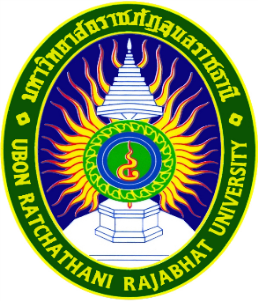 รายงานการประเมินตนเองระดับคณะ(Self Assessment Report : SAR)ปีการศึกษา 2564(ข้อมูล 1 มิถุนายน 2564 – 31 พฤษภาคม 2565)คณะ...........................................................มหาวิทยาลัยราชภัฏอุบลราชธานีรายงาน ณ วันที่ 31 พฤษภาคม  พ.ศ. 2565คำนำ…………………………………………………………………………………………………………………………………………………………………………………………………………………………………………………………………………………………………………………………………………………………………………………………………………………………………………………………………………………………………………………………………………………………………………………………………………………………………………………………………………………………………………………………………………………………………………………………………………………………………………………………………………………………………………………………….………………………………………………………………………………………………………………………………………………………………………………………………………………………………………………………………………………………………………………………………………………………………………………………………………………………………………………………………………………………………………………………………………………………………………………………………………………………………………………………………………………………………………………………………………………………………………………………………………………………………………………………………………………………………………………………………………………………………………………………………………………………………………………………………………………………………………………………………………………………………………………………………………………………………………………………………………………………………………………………………………………………………………………………………………………………………………………………………………………………………………………………………………………………………………………………………………………………………………………………………………………………………………………………………………………………………………………………………………………………………………………………………………………………………………………………………………………………………………………………………………………………………………………………………………………………………………………………………………………………………………………………………………………………………………………………………………………………………………………………………………………………………(                                       )คณบดีคณะ...........................สารบัญบทสรุปสำหรับผู้บริหาร…………………………………………………………………………………………………………………………………………………………………………………………………………………………………………………………………………………………………………………………………………………………………………………………………………………………………………………………………………………………………………………………………………………………………………………………………………………………………………………………………………………………………………………………………………………………………………………………………………………………………………………………………………………………………………………………….………………………………………………………………………………………………………………………………………………………………………………………………………………………………………………………………………………………………………………………………………………………………………………………………………………………………………………………………………………………………………………………………………………………………………………………………………………………………………………………………………………………………………………………………………………………………………………………………………………………………………………………………………………………………………………………………………………………………………………………………………………………………………………………………………………………………………………………………………………………………………………………………………………………………………………………………………………………………………………………………………………………………………………………………………………………………………………………………………………………………………………………………………………………………………………………………………………………………………………………………………………………………………………………………………………………………………………………………………………………………………………………………………………………………………………………………………………………………………………………………………………………………………………………………………………………………………………………………………………………………………………………………………………………………………………………………………………………………………………………………………………………………ส่วนที่ 1ข้อมูลเบื้องต้นของคณะปีการศึกษา 2564ส่วนที่ 2ผลการดำเนินงานและผลการประเมินตนเองตามตัวบ่งชี้การประเมินคุณภาพการศึกษาภายในประจำปีการศึกษา 2564ส่วนที่ 2ผลการดำเนินงานและผลการประเมินตนเองตามตัวบ่งชี้การประเมินคุณภาพการศึกษาภายในประจำปีการศึกษา 2564ระบบการประกันคุณภาพการศึกษาภายใน ระดับคณะ ประกอบด้วย ผลการดำเนินงานระดับหลักสูตร  และเพิ่มเติมตัวบ่งชี้ที่ดำเนินการในระดับคณะ จำนวน 8 องค์ประกอบ 20  ตัวบ่งชี้มีรายละเอียดของตัวบ่งชี้และค่าเป้าหมายที่กำหนดในแต่ละตัวบ่งชี้ ดังนี้ผลการดำเนินงานและผลการประเมินตนเองตามตัวบ่งชี้องค์ประกอบที่ 1 การผลิตบัณฑิตตัวบ่งชี้ที่ 1.1		ผลการบริหารจัดการหลักสูตรโดยรวม(สกอ. 1.1)ชนิดของตัวบ่งชี้		ผลลัพธ์คำอธิบายตัวบ่งชี้		ผลการดำเนินการของทุกหลักสูตรในคณะ  ซึ่งสามารถสะท้อนคุณภาพของบัณฑิตในหลักสูตรที่คณะรับผิดชอบเกณฑ์การประเมิน	ค่าเฉลี่ยของระดับคุณภาพของทุกหลักสูตรที่คณะรับผิดชอบสูตรการคำนวณ หมายเหตุ : หลักสูตรที่ได้รับการรับรองโดยระบบอื่นๆ ตามที่คณะกรรมการประกันคุณภาพภายในระดับอุดมศึกษาเห็นชอบ ไม่ต้องนำคะแนนการประเมินของหลักสูตรนั้นมาคำนวณในตัวบ่งชี้นี้ แต่ต้องรายงานผลการรับรองตามระบบนั้นๆ ในตัวบ่งชี้นี้ให้ครบถ้วนผลการดำเนินงาน……………………………………………………………………………………………………………………………………………………………………………………………………………………………………………………………………………………………………………………………………………………………………………………………………………………………………………………………………………………………………………………………ผลการประเมินตนเอง : …………………………………………………………………………………………………………………………………………………………………………………………………………………………………………………………………………………………………………………………………………………………………………………………………………………………………………………………………………………………………………………หลักฐานอ้างอิง[1.1/1-1] ตัวบ่งชี้ที่ 1.2  ร้อยละการได้งานทำของบัณฑิตในเขตพื้นที่บริการของมหาวิทยาลัย (PE1)ชนิดของตัวบ่งชี้  ผลลัพธ์คำอธิบายตัวบ่งชี้        การได้งานทำในพื้นที่หรือประกอบอาชีพหลังสำเร็จการศึกษาในระดับปริญญาตรี และบัณฑิตศึกษา ที่ได้งานทำหรือประกอบกิจการส่วนตัวในเขตพื้นที่ให้บริการของมหาวิทยาลัย ในรอบปีการศึกษาที่ผ่านมา ภายในระยะเวลา 1 ปีเกณฑ์การประเมิน         โดยการแปลงค่าร้อยละผู้สำเร็จการศึกษาในระดับปริญญาตรี และบัณฑิตศึกษา ที่ได้งานทำหรือประกอบกิจการส่วนตัวในเขตพื้นที่ให้บริการของมหาวิทยาลัย ในรอบปีการศึกษาที่ผ่านมา ภายในระยะเวลา 1 ปี เป็นคะแนน 0-5 กำหนดให้คะแนนเต็ม 5 = ร้อยละ 90สูตรคำนวณ1.การคำนวณ ร้อยละของบัณฑิตที่ได้งานทำในพื้นที่การให้บริการ ภายใน 1 ปี2. การแปลงค่าร้อยละที่คำนวณได้ในข้อที่ 1 เทียบกับคะแนนเต็ม 5ผลการดำเนินงาน :………………………………………………………………………………………………………………………………………………………………………………………………………………………………………………………………………………………………………………………………………………………………………………………………………………………………………………………………………………………………………………………………………………………………………………………………………………………………………………………………………………………………จำนวนการได้งานทำของบัณฑิตในเขตพื้นที่บริการของมหาวิทยาลัย (PE1)ผลการประเมินตนเอง : …………………………………………………………………………………………………………………………………………………………………………………………………………………………………………………………………………………………………………………………………………………………………………………………………………………………………………………………………………………………………………………………………………………………………………………………………………………………………………………………………………………………………………………………………………………………………………………….……………………………………………………………………………………หลักฐานอ้างอิง[1.2/1-1] ตัวบ่งชี้ที่ 1.3 อาจารย์ประจำสถาบันที่มีคุณวุฒิปริญญาเอก (สกอ. 1.2)ชนิดของตัวบ่งชี้   ปัจจัยนำเข้า  เกณฑ์การประเมิน	โดยการแปลงค่าร้อยละของอาจารย์ประจำคณะที่มีคุณวุฒิปริญญาเอกเป็นคะแนนระหว่าง 0 – 51. เกณฑ์เฉพาะสถาบันกลุ่ม ข และ ค2		ค่าร้อยละของอาจารย์ประจำคณะที่มีคุณวุฒิปริญญาเอกที่กำหนดให้เป็นคะแนนเต็ม 5 = ร้อยละ 40 ขึ้นไป2. เกณฑ์เฉพาะสถาบันกลุ่ม ค1 และ งค่าร้อยละของอาจารย์ประจำคณะที่มีคุณวุฒิปริญญาเอกที่กำหนดให้เป็นคะแนนเต็ม 5 = ร้อยละ 80 ขึ้นไปสูตรการคำนวณ		1. คำนวณค่าร้อยละของอาจารย์ประจำคณะที่มีคุณวุฒิปริญญาเอก ตามสูตร2. แปลงค่าร้อยละที่คำนวณได้ในข้อ 1 เทียบกับคะแนนเต็ม 5ผลการดำเนินงาน :………………………………………………………………………………………………………………………………………………………………………………………………………………………………………………………………………………………………………………………………………………………………………………………………………………………………………………………………………………………………………………………………………………………………………………………………………………………………………………………………………………………………จำนวนอาจารย์ประจำคณะที่มีคุณวุฒิปริญญาเอก ผลการประเมินตนเอง : …………………………………………………………………………………………………………………………………………………………………………………………………………………………………………………………………………………………………………………………………………………………………………………………………………………………………………………………………………………………………………………………………………………………………………………………………………………………………………………………………………………………………………………………………………………………………………………….……………………………………………………………………………………หลักฐานอ้างอิง[1.2/1-1] ตัวบ่งชี้ที่ 1.4 อาจารย์ประจำสถาบันที่ดำรงตำแหน่งทางวิชาการ(สกอ. 1.3)ชนิดของตัวบ่งชี้   ปัจจัยนำเข้า เกณฑ์การประเมินโดยการแปลงค่าร้อยละของอาจารย์ประจำคณะที่ดำรงตำแหน่งทางวิชาการเป็นคะแนนระหว่าง 0 – 5 1. เกณฑ์เฉพาะสถาบันกลุ่ม ข และ ค2	ค่าร้อยละของอาจารย์ประจำคณะที่ดำรงตำแหน่งผู้ช่วยศาสตราจารย์ รองศาสตราจารย์ และศาสตราจารย์รวมกัน ที่กำหนดให้เป็นคะแนนเต็ม 5 = ร้อยละ 60 ขึ้นไป 2. เกณฑ์เฉพาะสถาบันกลุ่ม ค1 และ ง	ค่าร้อยละของอาจารย์ประจำคณะที่ดำรงตำแหน่งผู้ช่วยศาสตราจารย์ รองศาสตราจารย์ และศาสตราจารย์รวมกัน ที่กำหนดให้เป็นคะแนนเต็ม 5 = ร้อยละ 80 ขึ้นไป สูตรการคำนวณคำนวณค่าร้อยละของอาจารย์ประจำหลักสูตรที่ดำรงตำแหน่งทางวิชาการ ตามสูตร2. แปลงค่าร้อยละที่คำนวณได้ในข้อ 1 เทียบกับคะแนนเต็ม 5ผลการดำเนินงาน :…………………………………………………………………………………………………………………………………………………………………………………………………………………………………………………………………………………………………………………………………………………………………………………………………………………………………………………………………………………………………………………………………………………………………………………………………………………………………………………………………………………………………………………………………………………………………………………….……………………………………………………………………………………จำนวนอาจารย์ประจำคณะที่ดำรงตำแหน่งทางวิชาการผลการประเมินตนเอง : …………………………………………………………………………………………………………………………………………………………………………………………………………………………………………………………………………………………………………………………………………………………………………………………………………………………………………………………………………………………………………………………………………………………………………………………………………………………………………………………………………………………………………………………………………………………………………………….……………………………………………………………………………………หลักฐานอ้างอิง[1.3/1-1] ตัวบ่งชี้ที่ 1.5 การบริการนักศึกษาระดับปริญญาตรี (สกอ.1.4)ชนิดของตัวบ่งชี้  กระบวนการเกณฑ์การประเมิน			ในกรณีที่จำนวนนักศึกษาเต็มเวลา ต่ออาจารย์ประจำน้อยกว่าหรือเทียบกับเกณฑ์มาตรฐานกำหนดเป็นคะแนน 5 คะแนน 		ในกรณีที่จำนวนนักศึกษาเต็มเวลา ต่ออาจารย์ประจำมากกว่าเกณฑ์มาตรฐานให้คำนวณหาค่าความแตกต่าง ระหว่างจำนวนนักศึกษาเต็มเวลา ต่ออาจารย์ประจำกับเกณฑ์มาตรฐานและนำค่าความแตกต่างมาพิจารณาดังนี้ค่าความแตกต่างของจำนวนนักศึกษาเต็มเวลา ต่ออาจารย์ประจำที่สูงกว่าเกณฑ์มาตรฐานตั้งแต่ร้อยละ  20  กำหนดเป็นคะแนน 0ค่าความแตกต่างของจำนวนนักศึกษาเต็มเวลา ต่ออาจารย์ประจำที่สูงกว่าเกณฑ์มาตรฐานตั้งแต่ร้อยละ 0.01 และไม่เกินร้อยละ 20 ให้นำมาเทียบบัญญัติไตรยางศ์ตามสูตรเพื่อเป็นคะแนนของหลักสูตรนั้นๆ	สูตรการคำนวณจำนวนนักศึกษาเต็มเวลาเทียบเท่า	1. คำนวณค่าหน่วยกิตนักศึกษา (Student Credit Hours : SCH) ซึ่งก็คือ ผลรวมของผลคูณระหว่างจำนวนนักศึกษาที่ลงทะเบียนเรียนกับจำนวนหน่วยกิตแต่ละรายวิชาที่เปิดสอนทุกรายวิชาตลอดปีการศึกษา รวบรวมหลังจากนักศึกษาลงทะเบียนแล้วเสร็จ (หมดกำหนดเวลาการเพิ่ม – ถอน) โดยมีสูตรการคำนวณ ดังนี้	SCH	=   เมื่อ 		= จำนวนนักศึกษาที่ลงทะเบียนในวิชาที่ i		= จำนวนหน่วยกิตของวิชาที่ i2. คำนวณค่า FTES โดยใช้สูตรคำนวณดังนี้       จำนวนนักศึกษาเต็มเวลาเทียบเท่าต่อปี (FTES)  เท่ากับการปรับจำนวนในระหว่างปริญญาตรีและบัณฑิตศึกษาให้มีการปรับค่าจำนวนนักศึกษาเต็มเวลาเทียบเท่าในระดับบัณฑิตศึกษาให้เป็นระดับปริญญาตรี เพื่อนำมารวมคำนวณหาสัดส่วนจำนวนนักศึกษาเต็มเวลาต่ออาจารย์ประจำสัดส่วนจำนวนนักศึกษาเต็มเวลาต่ออาจารย์ประจำแยกตามกลุ่มสาขาสูตรการคำนวณคำนวณหาค่าความแตกต่างจากเกณฑ์มาตรฐานและนำมาคิดเป็นค่าร้อยละ ตามสูตร2) นำค่าร้อยละจากข้อ 1 มาคำนวณคะแนนดังนี้2.1) ค่าร้อยละที่น้อยกว่าหรือเท่ากับร้อยละ  0	คิดเป็น 5 คะแนน2.2) ค่าร้อยที่มากกว่าหรือเท่ากับร้อยละ  20	คิดเป็น 0 คะแนน2.3) ค่าร้อยละที่มากกว่าร้อยละ 0 แต่น้อยกว่าร้อยละ 20 ให้นำมาคิดคะแนนดังนี้ผลการดำเนินงาน	……………………………………………………………………………………………………………………………………………………………………………………………………………………………………………………………………………………………………………………………………………………………………………………………………………………………………………………………………………………………………………ผลการดำเนินงาน	……………………………………………………………………………………………………………………………………………………………………………………………………………………………………………………………………………………………………………………………………………………………………………………………………………………………………………………………………………………………………………หลักฐานอ้างอิง[1.4/1-1]ตัวบ่งชี้ที่ 1.6		การบริการนักศึกษาระดับปริญญาตรี(สกอ. 1.5)ชนิดของตัวบ่งชี้		กระบวนการเกณฑ์มาตรฐาน	1. จัดบริการให้คำปรึกษาทางวิชาการ และการใช้ชีวิตแก่นักศึกษาในคณะ2. มีการให้ข้อมูลของหน่วยงานที่ให้บริการ กิจกรรมพิเศษนอกหลักสูตร แหล่งงานทั้งเต็มเวลาและนอกเวลาแก่นักศึกษา3. จัดกิจกรรมเตรียมความพร้อมเพื่อการทำงานเมื่อสำเร็จการศึกษาแก่นักศึกษา4. ประเมินคุณภาพของการจัดกิจกรรมและการจัดบริการในข้อ 1-3 ทุกข้อไม่ต่ำกว่า 3.51 จากคะแนนเต็ม 55. นำผลการประเมินจากข้อ 4 มาปรับปรุงพัฒนาการให้บริการและการให้ข้อมูล เพื่อส่งให้ผลการประเมินสูงขึ้นหรือเป็นไปตามความคาดหวังของนักศึกษา6. ให้ข้อมูลและความรู้ที่เป็นประโยชน์ในการประกอบอาชีพแก่ศิษย์เก่าเกณฑ์การประเมิน	ผลการดำเนินงาน :1. จัดบริการให้คำปรึกษาทางวิชาการ และการใช้ชีวิตแก่นักศึกษาในคณะ……………………………………………………………………………………………………………………………………………………………………………………………………………………………………………………………………………………………………………………………………………………………………………………………………………………………………………………………………………………………………………………………2. มีการให้ข้อมูลของหน่วยงานที่ให้บริการ กิจกรรมพิเศษนอกหลักสูตร แหล่งงานทั้งเต็มเวลาและนอกเวลาแก่นักศึกษา……………………………………………………………………………………………………………………………………………………………………………………………………………………………………………………………………………………………………………………………………………………………………………………………………………………………………………………………………………………………………………………………3. จัดกิจกรรมเตรียมความพร้อมเพื่อการทำงานเมื่อสำเร็จการศึกษาแก่นักศึกษา……………………………………………………………………………………………………………………………………………………………………………………………………………………………………………………………………………………………………………………………………………………………………………………………………………………………………………………………………………………………………………………………4. ประเมินคุณภาพของการจัดกิจกรรมและการจัดบริการในข้อ 1-3 ทุกข้อไม่ต่ำกว่า 3.51 จากคะแนนเต็ม 5……………………………………………………………………………………………………………………………………………………………………………………………………………………………………………………………………………………………………………………………………………………………………………………………………………………………………………………………………………………………………………………………5. นำผลการประเมินจากข้อ 4 มาปรับปรุงพัฒนาการให้บริการและการให้ข้อมูล เพื่อส่งให้ผลการประเมินสูงขึ้นหรือเป็นไปตามความคาดหวังของนักศึกษา……………………………………………………………………………………………………………………………………………………………………………………………………………………………………………………………………………………………………………………………………………………………………………………………………………………………………………………………………………………………………………………………6. ให้ข้อมูลและความรู้ที่เป็นประโยชน์ในการประกอบอาชีพแก่ศิษย์เก่า……………………………………………………………………………………………………………………………………………………………………………………………………………………………………………………………………………………………………………………………………………………………………………………………………………………………………………………………………………………………………………………………ผลการประเมิน: ……………………………………………………………………………………………………………………………………………………………………………………………………………………………………………………………………………………………………………………………………………………………………………………………………………………………………………………………………………………………………………………………หลักฐาน[1.5/1-1] ……………………………………………………………………………………………………………………………………ตัวบ่งชี้ที่ 1.7  กิจกรรมนักศึกษาระดับปริญญาตรี (สกอ.1.6)ชนิดของตัวบ่งชี้  กระบวนการเกณฑ์มาตรฐาน	1. จัดทำแผนการจัดกิจกรรมพัฒนานักศึกษาในภาพรวมของคณะโดยให้นักศึกษามีส่วนร่วมในการจัดทำแผนและการจัดกิจกรรม2. ในแผนการจัดกิจกรรมพัฒนานักศึกษา ให้ดำเนินกิจกรรมที่ส่งเสริมคุณลักษณะบัณฑิตตามมาตรฐานผลการเรียนรู้ตามกรอบมาตรฐานคุณวุฒิแห่งชาติ 5 ประการ ให้ครบถ้วน ประกอบด้วย (1) คุณธรรมจริยธรรม(2) ความรู้(3) ทักษะทางปัญญา(4) ทักษะความสัมพันธ์ระหว่างบุคคลและความรับผิดชอบ(5) ทักษะการคิดวิเคราะห์เชิงตัวเลข การสื่อสารและการใช้เทคโนโลยีสารสนเทศ3. จัดกิจกรรมให้ความรู้และทักษะการประกันคุณภาพแก่นักศึกษา4. ทุกกิจกรรมที่ดำเนินการ  มีการประเมินผลความสำเร็จตามวัตถุประสงค์ของกิจกรรมและนำผลการประเมินมาปรับปรุงการดำเนินงานครั้งต่อไป5. ประเมินความสำเร็จตามวัตถุประสงค์ของแผนการจัดกิจกรรมพัฒนานักศึกษา6. นำผลการประเมินไปปรับปรุงแผนหรือปรับปรุงการจัดกิจกรรมเพื่อพัฒนานักศึกษาเกณฑ์การประเมิน	ผลการดำเนินงาน :1. จัดทำแผนการจัดกิจกรรมพัฒนานักศึกษาในภาพรวมของคณะโดยให้นักศึกษามีส่วนร่วมในการจัดทำแผนและการจัดกิจกรรม…………………………………………………………………………………………………………………………………………………………………………………………………………………………………………………………………………………………………………………………………………………………………………………………………………………………………………………………………………………………………………………2. ในแผนการจัดกิจกรรมพัฒนานักศึกษา ให้ดำเนินกิจกรรมที่ส่งเสริมคุณลักษณะบัณฑิตตามมาตรฐานผลการเรียนรู้ตามกรอบมาตรฐานคุณวุฒิแห่งชาติ 5 ประการ ให้ครบถ้วน ประกอบด้วย (1) คุณธรรมจริยธรรม(2) ความรู้(3) ทักษะทางปัญญา(4) ทักษะความสัมพันธ์ระหว่างบุคคลและความรับผิดชอบ(5) ทักษะการคิดวิเคราะห์เชิงตัวเลข การสื่อสารและการใช้เทคโนโลยีสารสนเทศ………………………………………………………………………………………………………………………………………………………………………………………………………………………………………………………………………………………………………………………………………………………………………………………………………………………………………………………………………………………………………………………………………3. จัดกิจกรรมให้ความรู้และทักษะการประกันคุณภาพแก่นักศึกษา……………………………………………………………………………………………………………………………………………………………………………………………………………………………………………………………………………………………………………………………………………………………………………………………………………………………………………………………………………………………………………………………4. ทุกกิจกรรมที่ดำเนินการ  มีการประเมินผลความสำเร็จตามวัตถุประสงค์ของกิจกรรมและนำผลการประเมินมาปรับปรุงการดำเนินงานครั้งต่อไป……………………………………………………………………………………………………………………………………………………………………………………………………………………………………………………………………………………………………………………………………………………………………………………………………………………………………………………………………………………………………………………………5. ประเมินความสำเร็จตามวัตถุประสงค์ของแผนการจัดกิจกรรมพัฒนานักศึกษา……………………………………………………………………………………………………………………………………………………………………………………………………………………………………………………………………………………………………………………………………………………………………………………………………………………………………………………………………………………………………………………………6. นำผลการประเมินไปปรับปรุงแผนหรือปรับปรุงการจัดกิจกรรมเพื่อพัฒนานักศึกษา……………………………………………………………………………………………………………………………………………………………………………………………………………………………………………………………………………………………………………………………………………………………………………………………………………………………………………………………………………………………………………………………ผลการประเมิน : …………………………………………………………………………………………………………………………………………………………………………………………………………………………………………………………………………………………………………………………………………………………………………………………………………………………………………………………………………………………………………………หลักฐาน[1.6/1-1]	………………………………………………………………………………………………………………………………………..ตัวบ่งชี้ที่ 1.8	การพัฒนาศักยภาพของนักศึกษาด้านภาษาอังกฤษและดิจิทัลของบัณฑิตปริญญาตรี (มรภ.อบ.1.8)ชนิดของตัวบ่งชี้	ผลลัพธ์เกณฑ์มาตรฐาน	         โดยการแปลงค่าร้อยละของนักศึกษาด้านภาษาอังกฤษและดิจิทัลของบัณฑิตปริญญาตรี ที่มีผลการประเมินภาษาอังกฤษ(CEFR) ในระดับ B1 ขึ้นไป และทักษะความเข้าใจการใช้เทคโนโลยีดิจิทัล(Digital literacy) ในระดับ IC3 ขึ้นไป โดยให้มีร้อยละของนักศึกษาชั้นปีที่ 4 ในปีที่รับการประเมิน เป็นคะแนน 0-5 กำหนดให้คะแนนเต็ม 5 = ร้อยละ 60  สูตรคำนวณ1.การคำนวณ ร้อยละของนักศึกษาชั้นปีที่ 4 ในปีที่ได้รับการประเมิน2. การแปลงค่าร้อยละที่คำนวณได้ในข้อที่ 1 เทียบกับคะแนนเต็ม 5ผลการดำเนินงาน :………………………………………………………………………………………………………………………………………………………………………………………………………………………………………………………………………………………………………………………………………………………………………………………………………………………………………………………………………………………………………………………………………………………………………………………………………………………………………………………………………………………………การพัฒนาศักยภาพของนักศึกษาด้านภาษาอังกฤษและดิจิทัลของบัณฑิต ปริญญาตรี (มรภ.อบ.1.8)ผลการประเมินตนเอง : …………………………………………………………………………………………………………………………………………………………………………………………………………………………………………………………………………………………………………………………………………………………………………………………………………………………………………………………………………………………………………………………………………………………………………………………………………………………………………………………………………………………………………………………………………………………………………………….……………………………………………………………………………………หลักฐานอ้างอิง[1.8/1-1] องค์ประกอบที่ 2 การวิจัยตัวบ่งชี้ที่ 2.1  ระบบและกลไกการบริหารและพัฒนางานวิจัยหรืองานสร้างสรรค์(สกอ.2.1)ชนิดของตัวบ่งชี้   กระบวนการเกณฑ์มาตรฐาน	1. มีระบบสารสนเทศเพื่อการบริหารงานวิจัยที่สามารถนำไปใช้ประโยชน์ในการบริหารงานวิจัยหรืองานสร้างสรรค์2. สนับสนุนพันธกิจด้านการวิจัยหรืองานสร้างสรรค์ในประเด็นต่อไปนี้                                                                                                                     - ห้องปฏิบัติการวิจัยฯหรือห้องปฏิบัติงานสร้างสรรค์ หรือหน่วยวิจัยฯ หรือศูนย์เครื่องมือ หรือศูนย์ให้คำปรึกษาและสนับสนุนการวิจัยฯ- ห้องสมุดหรือแหล่งค้นคว้าข้อมูลสนับสนุนการวิจัยฯ- สิ่งอำนวยความสะดวกหรือการรักษาความปลอดภัยในการวิจัยฯ เช่น ระบบเทคโนโลยีสารสนเทศ ระบบรักษาความปลอดภัยในห้องปฏิบัติการวิจัย- กิจกรรมวิชาการที่ส่งเสริมงานวิจัยฯ เช่น การจัดประชุมวิชาการ การจัดแสดงงานสร้างสรรค์ การจัดให้มีศาสตราจารย์อาคันตุกะหรือศาสตราจารย์รับเชิญ 3. จัดสรรงบประมาณของคณะ เพื่อเป็นทุนวิจัยหรืองานสร้างสรรค์4. จัดสรรงบประมาณเพื่อสนับสนุนการเผยแพร่ผลงานวิจัยหรืองานสร้างสรรค์ในการประชุมวิชาการหรือการตีพิมพ์ในวารสารระดับชาติหรือนานาชาติ5. มีการพัฒนาสมรรถนะอาจารย์และนักวิจัย มีการสร้างขวัญและกำลังใจตลอดจนยกย่องอาจารย์และนักวิจัยที่มีผลงานวิจัยหรืองานสร้างสรรค์ดีเด่น6. มีระบบและกลไกเพื่อช่วยในการคุ้มครองสิทธิ์ของงานวิจัยหรืองานสร้างสรรค์ที่นำไปใช้ประโยชน์และดำเนินการตามระบบที่กำหนดเกณฑ์การประเมิน	ผลการดำเนินงาน :1. มีระบบสารสนเทศเพื่อการบริหารงานวิจัยที่สามารถนำไปใช้ประโยชน์ในการบริหารงานวิจัยหรืองานสร้างสรรค์…………………………………………………………………………………………………………………………………………………………………………………………………………………………………………………………………………………………………………………………………………………………………………………………………………………………………………………………………………………………………………………2. สนับสนุนพันธกิจด้านการวิจัยหรืองานสร้างสรรค์ในประเด็นต่างๆ………………………………………………………………………………………………………………………………………………………………………………………………………………………………………………………………………………………………………………………………………………………………………………………………………………………………………………………………………………………………………………………………………3. จัดสรรงบประมาณของคณะ เพื่อเป็นทุนวิจัยหรืองานสร้างสรรค์……………………………………………………………………………………………………………………………………………………………………………………………………………………………………………………………………………………………………………………………………………………………………………………………………………………………………………………………………………………………………………………………4. จัดสรรงบประมาณเพื่อสนับสนุนการเผยแพร่ผลงานวิจัยหรืองานสร้างสรรค์ในการประชุมวิชาการหรือการตีพิมพ์ในวารสารระดับชาติหรือนานาชาติ……………………………………………………………………………………………………………………………………………………………………………………………………………………………………………………………………………………………………………………………………………………………………………………………………………………………………………………………………………………………………………………………5. มีการพัฒนาสมรรถนะอาจารย์และนักวิจัย มีการสร้างขวัญและกำลังใจตลอดจนยกย่องอาจารย์และนักวิจัยที่มีผลงานวิจัยหรืองานสร้างสรรค์ดีเด่น……………………………………………………………………………………………………………………………………………………………………………………………………………………………………………………………………………………………………………………………………………………………………………………………………………………………………………………………………………………………………………………………6. มีระบบและกลไกเพื่อช่วยในการคุ้มครองสิทธิ์ของงานวิจัยหรืองานสร้างสรรค์ที่นำไปใช้ประโยชน์และดำเนินการตามระบบที่กำหนด…………………………………………………………………………………………………………………………………………………………………………………………………………………………………………………………………………………………………………………………………………………………………………………………………………………………………………………………………………………………………………………………ผลการประเมิน : …………………………………………………………………………………………………………………………………………………………………………………………………………………………………………………………………………………………………………………………………………………………หลักฐาน[2.1/1-1]	………………………………………………………………………………………………………………………………………..ตัวบ่งชี้ที่ 2.2 เงินสนับสนุนงานวิจัยและงานสร้างสรรค์ (สกอ. 2.2)ชนิดชองตัวบ่งชี้   ปัจจัยนำเข้าเกณฑ์การประเมิน	การแปลงจำนวนเงินต่อจำนวนอาจารย์ประจำและนักวิจัยประจำเป็นคะแนนระหว่าง 0 – 5 เกณฑ์เฉพาะคณะที่อยู่ในกลุ่ม ข และ ค2 จำแนกเป็น 3 กลุ่มสาขาวิชากลุ่มสาขาวิชาวิทยาศาสตร์และเทคโนโลยี		จำนวนเงินสนับสนุนงานวิจัยหรืองานสร้างสรรค์จากภายในและภายนอกสถาบันที่กำหนดให้เป็นคะแนนเต็ม 5 =  60,000 บาทขึ้นไปต่อคน  1.2  กลุ่มสาขาวิชาวิทยาศาสตร์สุขภาพจำนวนเงินสนับสนุนงานวิจัยหรืองานสร้างสรรค์จากภายในและภายนอกสถาบันที่ กำหนดให้เป็นคะแนนเต็ม 5 =  50,000 บาทขึ้นไปต่อคน1.3	กลุ่มสาขาวิชามนุษยศาสตร์และสังคมศาสตร์จำนวนเงินสนับสนุนงานวิจัยหรืองานสร้างสรรค์จากภายในและภายนอกสถาบันที่ กำหนดให้เป็นคะแนนเต็ม 5 =  25,000 บาทขึ้นไปต่อคน  เกณฑ์เฉพาะคณะที่อยู่ในกลุ่ม  ค1 และ ง  จำแนกเป็น 3 กลุ่มสาขาวิชากลุ่มสาขาวิชาวิทยาศาสตร์และเทคโนโลยีจำนวนเงินสนับสนุนงานวิจัยหรืองานสร้างสรรค์จากภายในและภายนอกสถาบันที่กำหนดให้เป็นคะแนนเต็ม 5  =  220,000 บาทขึ้นไปต่อคน2.2	กลุ่มสาขาวิชาวิทยาศาสตร์สุขภาพ	จำนวนเงินสนับสนุนงานวิจัยหรืองานสร้างสรรค์จากภายในและภายนอกสถาบันที่กำหนดให้เป็นคะแนนเต็ม 5  =  180,000 บาทขึ้นไปต่อคน กลุ่มสาขาวิชามนุษยศาสตร์และสังคมศาสตร์		จำนวนเงินสนับสนุนงานวิจัยหรืองานสร้างสรรค์จากภายในและภายนอกสถาบันที่ กำหนดให้เป็นคะแนนเต็ม 5  =  100,000 บาทขึ้นไปต่อคน สูตรการคำนวณ		: คำนวณจำนวนเงินสนับสนุนงานวิจัยหรืองานสร้างสรรค์จากภายในและภายนอกสถาบันต่อจำนวนอาจารย์ประจำและนักวิจัยแปลงจำนวนเงินที่คำนวณได้ในข้อ 1 เทียบกับคะแนนเต็ม 5สรุปคะแนนที่ได้ในระดับคณะวิชาคะแนนที่ได้ในระดับคณะวิชา = ค่าเฉลี่ยของคะแนนที่ได้ของทุกกลุ่มสาขาวิชาในคณะผลการดำเนินงาน :…………………………………………………………………………………………………………………………………………………………………………………………………………………………………………………………………………………………………………………………………………………………………………………………………………………………………………………………………………………………………………………สรุปเงินสนับสนุนงานวิจัยและงานสร้างสรรค์จากภายในและภายนอกผลการประเมิน: …………………………………………………………………………………………………………………………………………………………………………………………………………………………………………………………………………………………………………………………………………………………………………………………………………………………………………………………………………………………………………………หลักฐาน[2.2/1-1]	………………………………………………………………………………………………………………………………………..ตัวบ่งชี้ที่ 2.3  ผลงานวิชาการของอาจารย์ประจำและนักวิจัย(สกอ. 2.3)ชนิดของตัวบ่งชี้ผลลัพธ์เกณฑ์การประเมิน		โดยการแปลงค่าร้อยละของผลรวมถ่วงน้ำหนักของผลงานทางวิชาการของอาจารย์ประจำและนักวิจัยเป็นคะแนนระหว่าง 0 – 5 เกณฑ์แบ่งกลุ่มตามสาขาวิชา ดังนี้1. เกณฑ์เฉพาะคณะ กลุ่ม ข และ ค2กลุ่มสาขาวิชา  วิทยาศาสตร์และเทคโนโลยีร้อยละของผลรวมถ่วงน้ำหนักของผลงานทางวิชาการของอาจารย์ประจำและนักวิจัยที่กำหนดไว้เป็นคะแนนเต็ม  5 = ร้อยละ 30 ขึ้นไป	กลุ่มสาขาวิชา  วิทยาศาสตร์สุขภาพ	ร้อยละของผลรวมถ่วงน้ำหนักของผลงานทางวิชาการของอาจารย์ประจำและนักวิจัยที่กำหนดไว้เป็นคะแนนเต็ม  5 = ร้อยละ 30 ขึ้นไป	กลุ่มสาขาวิชา  มนุษยศาสตร์และสังคมศาสตร์ 	ร้อยละของผลรวมถ่วงน้ำหนักของผลงานทางวิชาการของอาจารย์ประจำและนักวิจัยที่กำหนดไว้เป็นคะแนนเต็ม  5 = ร้อยละ 20 ขึ้นไป2. เกณฑ์เฉพาะคณะ กลุ่ม ค1 และ งกลุ่มสาขาวิชา  วิทยาศาสตร์และเทคโนโลยีร้อยละของผลรวมถ่วงน้ำหนักของผลงานทางวิชาการของอาจารย์ประจำและนักวิจัยที่กำหนดไว้เป็นคะแนนเต็ม  5 = ร้อยละ 60 ขึ้นไปกลุ่มสาขาวิชา  วิทยาศาสตร์สุขภาพร้อยละของผลรวมถ่วงน้ำหนักของผลงานทางวิชาการของอาจารย์ประจำและนักวิจัยที่กำหนดไว้เป็นคะแนนเต็ม  5 = ร้อยละ 60 ขึ้นไปกลุ่มสาขาวิชา  มนุษยศาสตร์และสังคมศาสตร์ ร้อยละของผลรวมถ่วงน้ำหนักของผลงานทางวิชาการของอาจารย์ประจำและนักวิจัยที่กำหนดไว้เป็นคะแนนเต็ม  5 = ร้อยละ 40 ขึ้นไปสูตรคำนวณ1. คำนวณร้อยละของผลรวมถ่วงน้ำหนักของผลงานวิชาการของอาจารย์ประจำและนักวิจัยตามสูตร2. แปลงค่าร้อยละที่คำนวณได้ในข้อ 1 เทียบกับคะแนนเต็ม 5ผลการดำเนินงาน :……………………………………………………………………………………………………………………………………………………………………………………………………………………………………………………………………………………………………………………………………………ผลงานทางวิชาการของอาจารย์ประจำคณะ ประจำปีการศึกษา 2562ผลการประเมิน 	………………………………………………………………………………………………………………………………………………………………………………………………………………………………………………………………………………………………………………………………หลักฐาน[2.3/1-1]	………………………………………………………………………………………………………………………………………..ตัวบ่งชี้ที่ 2.4   การส่งเสริมการจัดทำผลงานทางวิชาการรับใช้สังคมในพื้นที่บริการ (PO2)ชนิดของตัวบ่งชี้  กระบวนการเกณฑ์การประเมิน	1. มีระบบและกลไกในการส่งเสริมสนับสนุนให้อาจารย์เข้าสู่ตำแหน่งทางวิชาการรับใช้สังคม	2. มีการพัฒนาอาจารย์ให้มีความเข้าใจในการผลิตผลงานวิชาการรับใช้สังคม	3. จัดสรรงบประมาณเพื่อเป็นทุนวิจัยรับใช้สังคม	4. มีกิจกรรมการวิจัยหรือพัฒนาแบบมีส่วนร่วม โดยได้รับยอมรับของคนในชุมชน ก่อให้เกิดการเปลี่ยนแปลงในเชิงการพัฒนาในชุมชน	5. มีกระบวนการติดตามประเมินผล เพื่อให้เกิดความยั่งยืน	6. มีการเผยแพร่ผลงานทางวิชาการรับใช้สังคม ตามเกณฑ์ที่ กพอ. กำหนด ผลการดำเนินงาน :1. มีระบบและกลไกในการส่งเสริมสนับสนุนให้อาจารย์เข้าสู่ตำแหน่งทางวิชาการรับใช้สังคม	……………………………………………………………………………………………………………………………………………………………………………………………………………………………………………………………………………………………………………………………………………………………………………………………………………………………………………………………………………………………………………	2. มีการพัฒนาอาจารย์ให้มีความเข้าใจในการผลิตผลงานวิชาการรับใช้สังคม	……………………………………………………………………………………………………………………………………………………………………………………………………………………………………………………………………………………………………………………………………………………………………………………………………………………………………………………………………………………………………………	3. จัดสรรงบประมาณเพื่อเป็นทุนวิจัยรับใช้สังคม…………………………………………………………………………………………………………………………………………………………………………………………………………………………………………………………………………………………………………………………………………………………………………………………………………………………………………………………………………………………………………………	4. มีกิจกรรมการวิจัยหรือพัฒนาแบบมีส่วนร่วม โดยได้รับยอมรับของคนในชุมชน ก่อให้เกิดการเปลี่ยนแปลงในเชิงการพัฒนาในชุมชน	…………………………………………………………………………………………………………………………………………………………………………………………………………………………………………………………………………………………………………………………………………………………………………………………………………………………………………………………………………………………………………5. มีกระบวนการติดตามประเมินผล เพื่อให้เกิดความยั่งยืน	……………………………………………………………………………………………………………………………………………………………………………………………………………………………………………………………………………………………………………………………………………………………………………………………………………………………………………………………………………………………………………6. มีการเผยแพร่ผลงานทางวิชาการรับใช้สังคม ตามเกณฑ์ที่ กพอ. กำหนด …………………………………………………………………………………………………………………………………………………………………………………………………………………………………………………………………………………………………………………………………………………………………………………………………………………………………………………………………………………………………………………ผลการประเมิน : …………………………………………………………………………………………………………………………………………………………………………………………………………………………………………………………………………………………………………………………………………………………………………………………………………………………………………………………………………………………………………………หลักฐาน[2.4/1-1]	………………………………………………………………………………………………………………………………………..องค์ประกอบที่ 3 การบริการวิชาการตัวบ่งชี้ที่ 3.1 การบริการวิชาการแก่สังคม(สกอ. 3.1)ชนิดของตัวบ่งชี้   กระบวนการเกณฑ์มาตรฐาน 1. จัดทําแผนการบริการวิชาการประจําปีที่สอดคล้องกับความต้องการของสังคมและกําหนดตัวบ่งชี้วัดความสําเร็จในระดับแผนและโครงการบริการวิชาการแก่สังคมและเสนอกรรมการประจําคณะ เพื่อพิจารณาอนุมัติ 2. โครงการบริการวิชาการแก่สังคมตามแผน มีการจัดทําแผนการใช้ประโยชน์จากการบริการวิชาการเพื่อให้เกิดผลต่อการพัฒนานักศึกษา ชุมชน หรือสังคม3. โครงการบริการวิชาการแก่สังคมในข้อ 1 อย่างน้อยต้องมีโครงการที่บริการแบบให้เปล่า4. ประเมินความสําเร็จตามตัวบ่งชี้ของแผนและโครงการบริการวิชาการแก่สังคมในข้อ 1 และนําเสนอกรรมการประจําคณะ เพื่อพิจารณา5. นําผลการประเมินตามข้อ 4  มาปรับปรุงแผนหรือพัฒนาการให้บริการวิชาการสังคม6. คณะมีส่วนร่วมในการบริการวิชาการแก่สังคมในระดับสถาบันเกณฑ์การประเมิน		ผลการดำเนินงาน :1. จัดทําแผนการบริการวิชาการประจําปีที่สอดคล้องกับความต้องการของสังคมและกําหนดตัวบ่งชี้วัดความสําเร็จในระดับแผนและโครงการบริการวิชาการแก่สังคมและเสนอกรรมการประจําคณะ เพื่อพิจารณาอนุมัติ…………………………………………………………………………………………………………………………………………………………………………………………………………………………………………………………………………………………………………………………………………………………………………………………………………………………………………………………………………………………………………………2. โครงการบริการวิชาการแก่สังคมตามแผน มีการจัดทําแผนการใช้ประโยชน์จากการบริการวิชาการเพื่อให้เกิดผลต่อการพัฒนานักศึกษา ชุมชน หรือสังคม………………………………………………………………………………………………………………………………………………………………………………………………………………………………………………………………………………………………………………………………………………………………………………………………………………………………………………………………………………………………………………………………………3. โครงการบริการวิชาการแก่สังคมในข้อ 1 อย่างน้อยต้องมีโครงการที่บริการแบบให้เปล่า……………………………………………………………………………………………………………………………………………………………………………………………………………………………………………………………………………………………………………………………………………………………………………………………………………………………………………………………………………………………………………………………4. ประเมินความสําเร็จตามตัวบ่งชี้ของแผนและโครงการบริการวิชาการแก่สังคมในข้อ 1 และนําเสนอกรรมการประจําคณะ เพื่อพิจารณา	……………………………………………………………………………………………………………………………………………………………………………………………………………………………………………………………………………………………………………………………………………………………………………………………………………………………………………………………………………………………………………………………5. นําผลการประเมินตามข้อ 4  มาปรับปรุงแผนหรือพัฒนาการให้บริการวิชาการสังคม……………………………………………………………………………………………………………………………………………………………………………………………………………………………………………………………………………………………………………………………………………………………………………………………………………………………………………………………………………………………………………………………6. คณะมีส่วนร่วมในการบริการวิชาการแก่สังคมในระดับสถาบัน…………………………………………………………………………………………………………………………………………………………………………………………………………………………………………………………………………………………………………………………………………………………………………………………………………………………………………………………………………………………………………………………ผลการประเมิน : …………………………………………………………………………………………………………………………………………………………………………………………………………………………………………………………………………………………………………………………………………………………………………………………………………………………………………………………………………………………………………………หลักฐาน[3.1/1-1]	………………………………………………………………………………………………………………………………………..องค์ประกอบที่ 4 การทำนุบำรุงศิลปะและวัฒนธรรมตัวบ่งชี้ที่ 4.1 ระบบและกลไกการทำนุบำรุงศิลปะและวัฒนธรรม(สกอ. 4.1)ชนิดของตัวบ่งชี้  กระบวนการเกณฑ์มาตรฐาน1. กําหนดผู้รับผิดชอบในการทํานุบํารุงศิลปะและวัฒนธรรม   2. จัดทําแผนด้านทํานุบํารุงศิลปะและวัฒนธรรม และกําหนดตัวบ่งชี้วัดความสําเร็จตามวัตถุประสงค์ ของแผน รวมทั้งจัดสรรงบประมาณเพื่อให้สามารถดําเนินการได้ตามแผน 3. กํากับติดตามให้มีการดําเนินงานตามแผนด้านทํานุบํารุงศิลปะและวัฒนธรรม 4. ประเมินความสําเร็จตามตัวบ่งชี้ที่วัดความสําเร็จตามวัตถุประสงค์ของแผนด้านทํานุบํารุงศิลปะและวัฒนธรรม 5. นําผลการประเมินไปปรับปรุงแผนหรือกิจกรรมด้านทํานุบํารุงศิลปะและวัฒนธรรม 6. นําผลการประเมินไปปรับปรุงแผนหรือกิจกรรมด้านทํานุบํารุงศิลปะและวัฒนธรรม7. กําหนดหรือสร้างมาตรฐานด้านศิลปะและวัฒนธรรมซึ่งเป็นที่ยอมรับในระดับชาติ  เกณฑ์การประเมิน		ผลการดำเนินงาน :1. กําหนดผู้รับผิดชอบในการทํานุบํารุงศิลปะและวัฒนธรรม   …………………………………………………………………………………………………………………………………………………………………………………………………………………………………………………………………………………………………………………………………………………………………………………………………………………………………………………………………………………………………………………2. จัดทําแผนด้านทํานุบํารุงศิลปะและวัฒนธรรม และกําหนดตัวบ่งชี้วัดความสําเร็จตามวัตถุประสงค์ ของแผน รวมทั้งจัดสรรงบประมาณเพื่อให้สามารถดําเนินการได้ตามแผน ……………………………………………………………………………………………………………………………………………………………………………………………………………………………………………………………………………………………………………………………………………………………………………………………………………………………………………………………………………………………………………………………3. กํากับติดตามให้มีการดําเนินงานตามแผนด้านทํานุบํารุงศิลปะและวัฒนธรรม……………………………………………………………………………………………………………………………………………………………………………………………………………………………………………………………………………………………………………………………………………………………………………………………………………………………………………………………………………………………………………………………4. ประเมินความสําเร็จตามตัวบ่งชี้ที่วัดความสําเร็จตามวัตถุประสงค์ของแผนด้านทํานุบํารุงศิลปะและวัฒนธรรม	……………………………………………………………………………………………………………………………………………………………………………………………………………………………………………………………………………………………………………………………………………………………………………………………………………………………………………………………………………………………………………………………5. นําผลการประเมินไปปรับปรุงแผนหรือกิจกรรมด้านทํานุบํารุงศิลปะและวัฒนธรรม……………………………………………………………………………………………………………………………………………………………………………………………………………………………………………………………………………………………………………………………………………………………………………………………………………………………………………………………………………………………………………………………6. นําผลการประเมินไปปรับปรุงแผนหรือกิจกรรมด้านทํานุบํารุงศิลปะและวัฒนธรรม…………………………………………………………………………………………………………………………………………………………………………………………………………………………………………………………………………………………………………………………………………………………………………………………………………………………………………………………………………………………………………………7. กําหนดหรือสร้างมาตรฐานด้านศิลปะและวัฒนธรรมซึ่งเป็นที่ยอมรับในระดับชาติ  …………………………………………………………………………………………………………………………………………………………………………………………………………………………………………………………………………………………………………………………………………………………………………………………………………………………………………………………………………………………………………………ผลการประเมิน : …………………………………………………………………………………………………………………………………………………………………………………………………………………………………………………………………………………………………………………………………………………………หลักฐาน[4.1/1-1]	………………………………………………………………………………………………………………………………………..ตัวบ่งชี้ที่ 4.2  การทำนุบำรุงและเผยแพร่ศิลปะและวัฒนธรรมท้องถิ่นสู่สาธารณชน (มรภ.อบ. 4.2)ชนิดของตัวบ่งชี้  กระบวนการเกณฑ์มาตรฐาน	1. มีการรวบรวมข้อมูลอย่างเป็นระบบจากผลการดำเนินการด้านศิลปะและวัฒนธรรมที่คณะดำเนินการโดยให้มีเนื้อหาการบูรณาการด้านศิลปะและวัฒนธรรมหรือภูมิปัญญาท้องถิ่น 	2. มีการสร้างองค์ความรู้ หรือ นวัตกรรม ที่บูรณาการงานด้านศิลปะและวัฒนธรรมและภูมิปัญญาท้องถิ่นโดยกระบวนการวิจัยหรือการพัฒนานวัตกรรม หรือการสังเคราะห์ วิเคราะห์ข้อมูล	3. มีการเผยแพร่ข้อมูลด้านศิลปะและวัฒนธรรมหรือภูมิปัญญาท้องถิ่น 	4. มีการบูรณาการองค์ความรู้ด้านศิลปะและวัฒนธรรมหรือภูมิปัญญาท้องถิ่น ในรายวิชาของหลักสูตร หรือมีการจัดหลักสูตรระยะสั้น เพื่อการเผยแพร่องค์ความรู้ต่อสาธารณชน	5. มีการประสานเครือข่ายความร่วมมือกับหน่วยงานต่างๆ และมีการร่วมกันดำเนินกิจกรรมความร่วมมือเพื่อส่งเสริมและเผยแพร่งานทางด้านศิลปะและวัฒนธรรมเกณฑ์การประเมินผลการดำเนินงาน :1. มีการรวบรวมข้อมูลอย่างเป็นระบบจากผลการดำเนินการด้านศิลปะและวัฒนธรรมที่คณะดำเนินการโดยให้มีเนื้อหาการบูรณาการด้านศิลปะและวัฒนธรรมหรือภูมิปัญญาท้องถิ่น ………………………………………………………………………………………………………………………………………………………………………………………………………………………………………………………………………………………………………………………………………………………………………………………………………………………………………………………………………………………………………………	2. มีการสร้างองค์ความรู้ หรือ นวัตกรรม ที่บูรณาการงานด้านศิลปะและวัฒนธรรมและภูมิปัญญาท้องถิ่นโดยกระบวนการวิจัยหรือการพัฒนานวัตกรรม หรือการสังเคราะห์ วิเคราะห์ข้อมูล…………………………………………………………………………………………………………………………………………………………………………………………………………………………………………………………………………………………………………………………………………………………………………………………………………………………………………………………………………………………………………………	3. มีการเผยแพร่ข้อมูลด้านศิลปะและวัฒนธรรมหรือภูมิปัญญาท้องถิ่น………………………………………………………………………………………………………………………………………………………………………………………………………………………………………………………………………………………………………………………………………………………………………………………………………………………………………………………………………………………………………………4. มีการบูรณาการองค์ความรู้ด้านศิลปะและวัฒนธรรมหรือภูมิปัญญาท้องถิ่น ในรายวิชาของหลักสูตร หรือมีการจัดหลักสูตรระยะสั้น เพื่อการเผยแพร่องค์ความรู้ต่อสาธารณชน………………………………………………………………………………………………………………………………………………………………………………………………………………………………………………………………………………………………………………………………………………………………………………………………………………………………………………………………………………………………………………	5. มีการประสานเครือข่ายความร่วมมือกับหน่วยงานต่างๆ และมีการร่วมกันดำเนินกิจกรรมความร่วมมือเพื่อส่งเสริมและเผยแพร่งานทางด้านศิลปะและวัฒนธรรม………………………………………………………………………………………………………………………………………………………………………………………………………………………………………………………………………………………………………………………………………………………………………………………………………………………………………………………………………………………………………………ผลการประเมิน : …………………………………………………………………………………………………………………………………………………………………………………………………………………………………………………………………………………………………………………………………………………………หลักฐาน[4.2/1-1]	………………………………………………………………………………………………………………………………………..องค์ประกอบที่ 5 การบริหารจัดการตัวบ่งชี้ที่ 5.1 การบริหารของสถาบันเพื่อการกำกับติดตามผลลัพธ์ตามพันธกิจ กลุ่มสถาบัน และเอกลักษณ์ของสถาบัน (สกอ.5.1)ชนิดของตัวบ่งชี้   กระบวนการเกณฑ์มาตรฐาน1. พัฒนาแผนกลยุทธ์จากผลการวิเคราะห์ SWOT โดยเชื่อมโยงกับวิสัยทัศน์ของคณะและสอดคล้องกับวิสัยทัศน์ของคณะสถาบันรวมทั้งสอดคล้องกับกลุ่มสถาบันและเอกลักษณ์ของคณะและพัฒนาไปสู่แผนกลยุทธ์ทางการเงินและแผนปฏิบัติการประจำปีตามกรอบเวลาเพื่อให้บรรลุผลตามตัวบ่งชี้และเป้าหมายของแผนกลยุทธ์และเสนอผู้บริหารระดับสถาบันเพื่อพิจารณาอนุมัติ2. ดำเนินการวิเคราะห์ข้อมูลทางการเงินที่ประกอบไปด้วยต้นทุนต่อหน่วยในแต่ละหลักสูตรสัดส่วนค่าใช้จ่ายเพื่อพัฒนานักศึกษาอาจารย์บุคลากรการจัดการเรียนการสอนอย่างต่อเนื่องเพื่อวิเคราะห์ความคุ้มค่าของการบริหารหลักสูตรประสิทธิภาพประสิทธิผลในการผลิตบัณฑิตและโอกาสในการแข่งขัน3. ดำเนินงานตามแผนบริหารความเสี่ยงที่เป็นผลจากการวิเคราะห์และระบุปัจจัยเสี่ยงที่เกิดจากปัจจัยภายนอกหรือปัจจัยที่ไม่สามารถควบคุมได้ที่ส่งผลต่อการดำเนินงานตามพันธกิจของคณะและให้ระดับความเสี่ยงลดลงจากเดิม4. ดำเนินงานตามแผนบริหารความเสี่ยงที่เป็นผลจากการวิเคราะห์และระบุปัจจัยเสี่ยงที่เกิดจากปัจจัยภายนอกหรือปัจจัยที่ไม่สามารถควบคุมได้ที่ส่งผลต่อการดำเนินงานตามพันธกิจของคณะและให้ระดับความเสี่ยงลดลงจากเดิม5. ค้นหาแนวปฏิบัติที่ดีจากความรู้ทั้งที่มีอยู่ในตัวบุคคลทักษะของผู้มีประสบการณ์ตรงและแหล่งเรียนรู้อื่นๆตามประเด็นความรู้อย่างน้อยครอบคลุมพันธกิจด้านการผลิตบัณฑิตและด้านการวิจัยจัดเก็บอย่างเป็นระบบโดยเผยแพร่ออกมาเป็นลายลักษณ์อักษรและนำมาปรับใช้ในการปฏิบัติงานจริง6. การกำกับติดตามผลการดำเนินงานตามแผนการบริหารและแผนพัฒนาบุคลากรสายวิชาการและสายสนับสนุน7. ดำเนินงานด้านการประกันคุณภาพการศึกษาภายในตามระบบและกลไกที่เหมาะสมและสอดคล้องกับพันธกิจและพัฒนาการของคณะที่ได้ปรับให้การดำเนินงานด้านการประกันคุณภาพเป็นส่วนหนึ่งของการบริหารงานคณะตามปกติที่ประกอบด้วยการควบคุมคุณภาพการตรวจสอบคุณภาพและการประเมินคุณภาพเกณฑ์การประเมิน		ผลการดำเนินงาน :1. พัฒนาแผนกลยุทธ์จากผลการวิเคราะห์ SWOT โดยเชื่อมโยงกับวิสัยทัศน์ของคณะและสอดคล้องกับวิสัยทัศน์ของคณะสถาบันรวมทั้งสอดคล้องกับกลุ่มสถาบันและเอกลักษณ์ของคณะและพัฒนาไปสู่แผนกลยุทธ์ทางการเงินและแผนปฏิบัติการประจำปีตามกรอบเวลาเพื่อให้บรรลุผลตามตัวบ่งชี้และเป้าหมายของแผนกลยุทธ์และเสนอผู้บริหารระดับสถาบันเพื่อพิจารณาอนุมัติ…………………………………………………………………………………………………………………………………………………………………………………………………………………………………………………………………………………………………………………………………………………………………………………………………………………………………………………………………………………………………………………2. ดำเนินการวิเคราะห์ข้อมูลทางการเงินที่ประกอบไปด้วยต้นทุนต่อหน่วยในแต่ละหลักสูตรสัดส่วนค่าใช้จ่ายเพื่อพัฒนานักศึกษาอาจารย์บุคลากรการจัดการเรียนการสอนอย่างต่อเนื่องเพื่อวิเคราะห์ความคุ้มค่าของการบริหารหลักสูตรประสิทธิภาพประสิทธิผลในการผลิตบัณฑิตและโอกาสในการแข่งขัน……………………………………………………………………………………………………………………………………………………………………………………………………………………………………………………………………………………………………………………………………………………………………………………………………………………………………………………………………………………………………………………………3. ดำเนินงานตามแผนบริหารความเสี่ยงที่เป็นผลจากการวิเคราะห์และระบุปัจจัยเสี่ยงที่เกิดจากปัจจัยภายนอกหรือปัจจัยที่ไม่สามารถควบคุมได้ที่ส่งผลต่อการดำเนินงานตามพันธกิจของคณะและให้ระดับความเสี่ยงลดลงจากเดิม……………………………………………………………………………………………………………………………………………………………………………………………………………………………………………………………………………………………………………………………………………………………………………………………………………………………………………………………………………………………………………………………4. ดำเนินงานตามแผนบริหารความเสี่ยงที่เป็นผลจากการวิเคราะห์และระบุปัจจัยเสี่ยงที่เกิดจากปัจจัยภายนอกหรือปัจจัยที่ไม่สามารถควบคุมได้ที่ส่งผลต่อการดำเนินงานตามพันธกิจของคณะและให้ระดับความเสี่ยงลดลงจากเดิม	……………………………………………………………………………………………………………………………………………………………………………………………………………………………………………………………………………………………………………………………………………………………………………………………………………………………………………………………………………………………………………………………5. ค้นหาแนวปฏิบัติที่ดีจากความรู้ทั้งที่มีอยู่ในตัวบุคคลทักษะของผู้มีประสบการณ์ตรงและแหล่งเรียนรู้อื่นๆตามประเด็นความรู้อย่างน้อยครอบคลุมพันธกิจด้านการผลิตบัณฑิตและด้านการวิจัยจัดเก็บอย่างเป็นระบบโดยเผยแพร่ออกมาเป็นลายลักษณ์อักษรและนำมาปรับใช้ในการปฏิบัติงานจริง……………………………………………………………………………………………………………………………………………………………………………………………………………………………………………………………………………………………………………………………………………………………………………………………………………………………………………………………………………………………………………………………6. การกำกับติดตามผลการดำเนินงานตามแผนการบริหารและแผนพัฒนาบุคลากรสายวิชาการและสายสนับสนุน…………………………………………………………………………………………………………………………………………………………………………………………………………………………………………………………………………………………………………………………………………………………………………………………………………………………………………………………………………………………………………………7. ดำเนินงานด้านการประกันคุณภาพการศึกษาภายในตามระบบและกลไกที่เหมาะสมและสอดคล้องกับพันธกิจและพัฒนาการของคณะที่ได้ปรับให้การดำเนินงานด้านการประกันคุณภาพเป็นส่วนหนึ่งของการบริหารงานคณะตามปกติที่ประกอบด้วยการควบคุมคุณภาพการตรวจสอบคุณภาพและการประเมินคุณภาพ…………………………………………………………………………………………………………………………………………………………………………………………………………………………………………………………………………………………………………………………………………………………………………………………………………………………………………………………………………………………………………………ผลการประเมิน : …………………………………………………………………………………………………………………………………………………………………………………………………………………………………………………………………………………………………………………………………………………………หลักฐาน[5.1/1-1]	………………………………………………………………………………………………………………………………………..ตัวบ่งชี้ที่ 5.2  ระบบกำกับการประกันคุณภาพหลักสูตรชนิดของตัวบ่งชี้   กระบวนการเกณฑ์มาตรฐาน1. มีระบบและกลไกในการกํากับการดําเนินการประกันคุณภาพหลักสูตรให้เป็นไปตามองค์ประกอบการประกันคุณภาพหลักสูตร 2. มีคณะกรรมการกํากับ ติดตามการดําเนินงานให้เป็นไปตามระบบที่กําหนดในข้อ 1 และรายงานผลการติดตามให้กรรมการประจําคณะเพื่อพิจารณาทุกภาคการศึกษา 3. มีการจัดสรรทรัพยากรเพื่อสนับสนุนการดําเนินงานของหลักสูตรให้เกิดผลตามองค์ประกอบการประกันคุณภาพหลักสูตร 4. มีการประเมินคุณภาพหลักสูตรตามกําหนดเวลาทุกหลักสูตร และรายงานผลการประเมินให้กรรมการประจําคณะเพื่อพิจารณา  5. นําผลการประเมินและข้อเสนอแนะจากกรรมการประจําคณะมาปรับปรุงหลักสูตรให้มีคุณภาพดีขึ้นอย่างต่อเนื่อง6. มีผลการประเมินคุณภาพทุกหลักสูตรผ่านองค์ประกอบที่ 1 การกำกับมาตรฐานเกณฑ์การประเมิน		ผลการดำเนินงาน :1. มีระบบและกลไกในการกํากับการดําเนินการประกันคุณภาพหลักสูตรให้เป็นไปตามองค์ประกอบการประกันคุณภาพหลักสูตร…………………………………………………………………………………………………………………………………………………………………………………………………………………………………………………………………………………………………………………………………………………………………………………………………………………………………………………………………………………………………………………2. มีคณะกรรมการกํากับ ติดตามการดําเนินงานให้เป็นไปตามระบบที่กําหนดในข้อ 1 และรายงานผลการติดตามให้กรรมการประจําคณะเพื่อพิจารณาทุกภาคการศึกษา……………………………………………………………………………………………………………………………………………………………………………………………………………………………………………………………………………………………………………………………………………………………………………………………………………………………………………………………………………………………………………………………3. มีการจัดสรรทรัพยากรเพื่อสนับสนุนการดําเนินงานของหลักสูตรให้เกิดผลตามองค์ประกอบการประกันคุณภาพหลักสูตร ………………………………………………………………………………………………………………………………………………………………………………………………………………………………………………………………………………………………………………………………………………………………………………………………………………………………………………………………………………………………………………………4. มีการประเมินคุณภาพหลักสูตรตามกําหนดเวลาทุกหลักสูตร และรายงานผลการประเมินให้กรรมการประจําคณะเพื่อพิจารณา  	……………………………………………………………………………………………………………………………………………………………………………………………………………………………………………………………………………………………………………………………………………………………………………………………………………………………………………………………………………………………………………………………5. นําผลการประเมินและข้อเสนอแนะจากกรรมการประจําคณะมาปรับปรุงหลักสูตรให้มีคุณภาพดีขึ้นอย่างต่อเนื่อง……………………………………………………………………………………………………………………………………………………………………………………………………………………………………………………………………………………………………………………………………………………………………………………………………………………………………………………………………………………………………………………………6. มีผลการประเมินคุณภาพทุกหลักสูตรผ่านองค์ประกอบที่ 1 การกำกับมาตรฐาน…………………………………………………………………………………………………………………………………………………………………………………………………………………………………………………………………………………………………………………………………………………………………………………………………………………………………………………………………………………………………………………ผลการประเมิน : …………………………………………………………………………………………………………………………………………………………………………………………………………………………………………………………………………………………………………………………………………………………หลักฐาน[5.2/1-1]	………………………………………………………………………………………………………………………………………..องค์ประกอบที่ 6  การพัฒนาทรัพยากรมนุษย์ในพื้นที่ตัวบ่งชี้ที่ 6.1  การพัฒนาทรัพยากรมนุษย์ในพื้นที่ด้วยการเรียนรู้ตลอดชีวิต (PE2, PE3, PO1, PO3)ชนิดของตัวบ่งชี้  กระบวนการเกณฑ์มาตรฐาน1. มีระบบและกลไกในการพัฒนาทรัพยากรมนุษย์ในพื้นที่เพื่อการเรียนรู้ตลอดชีวิต2. มีการจัดทำแผนในการพัฒนาทรัพยากรมนุษย์ในพื้นที่เพื่อการเรียนรู้ตลอดชีวิต ตามความต้องการของพื้นที่3. มีการพัฒนาหลักสูตรเพื่อส่งเสริมการเรียนรู้และฝึกอบรมอย่างเป็นระบบ ที่ตอบสนองต่อการพัฒนาเชิงพื้นที่ (Curriculum Area Mapping) โดยการมีส่วนร่วมจากปราชญ์ชุมชน หรือองค์กรหรือหน่วยงานในพื้นที่ (PO1) 4. มีการดำเนินการจัดการเรียนรู้และฝึกอบรมอย่างเป็นระบบ ที่ตอบสนองต่อการพัฒนาเชิงพื้นที่ (Curriculum Area Mapping) โดยได้รับความร่วมมือจากปราชญ์ชุมชน หรือองค์กรหรือหน่วยงานในพื้นที่ (PO3) 5. มีการดำเนินงานตามแผนพัฒนาทรัพยากรมนุษย์ ในพื้นที่ด้วยการเรียนรู้ตลอดชีวิต6. มีการประเมินผลการดำเนินงาน ในข้อ 3-4 โดยให้ปราชญ์ชุมชน หรือองค์กรหรือหน่วยงานในพื้นที่มีส่วนร่วมในการประเมิน7. มีการประเมินผลความสำเร็จของแผนการพัฒนาทรัพยากรมนุษย์ในพื้นที่ด้วยการเรียนรู้ตลอดชีวิตตามตัวบ่งชี้ เพื่อปรับปรุงการดำเนินงานในการพัฒนาทรัพยากรมนุษย์ในพื้นที่ต่อไปเกณฑ์การประเมินผลการดำเนินงาน1. มีระบบและกลไกในการพัฒนาทรัพยากรมนุษย์ในพื้นที่เพื่อการเรียนรู้ตลอดชีวิต……………………………………………………………………………………………………………………………………………………………………………………………………………………………………………………………………………………………………………………………………………………………………………………………………………………………………………………………………………………………………………………………2. มีการจัดทำแผนในการพัฒนาทรัพยากรมนุษย์ในพื้นที่เพื่อการเรียนรู้ตลอดชีวิต ตามความต้องการของพื้นที่……………………………………………………………………………………………………………………………………………………………………………………………………………………………………………………………………………………………………………………………………………………………………………………………………………………………………………………………………………………………………………………………3. มีการพัฒนาหลักสูตรเพื่อส่งเสริมการเรียนรู้และฝึกอบรมอย่างเป็นระบบ ที่ตอบสนองต่อการพัฒนาเชิงพื้นที่ (Curriculum Area Mapping) โดยการมีส่วนร่วมจากปราชญ์ชุมชน หรือองค์กรหรือหน่วยงานในพื้นที่ (PO1) ……………………………………………………………………………………………………………………………………………………………………………………………………………………………………………………………………………………………………………………………………………………………………………………………………………………………………………………………………………………………………………………………4. มีการดำเนินการจัดการเรียนรู้และฝึกอบรมอย่างเป็นระบบ ที่ตอบสนองต่อการพัฒนาเชิงพื้นที่ (Curriculum Area Mapping) โดยได้รับความร่วมมือจากปราชญ์ชุมชน หรือองค์กรหรือหน่วยงานในพื้นที่ (PO3) ……………………………………………………………………………………………………………………………………………………………………………………………………………………………………………………………………………………………………………………………………………………………………………………………………………………………………………………………………………………………………………………………5. มีการดำเนินงานตามแผนพัฒนาทรัพยากรมนุษย์ ในพื้นที่ด้วยการเรียนรู้ตลอดชีวิต……………………………………………………………………………………………………………………………………………………………………………………………………………………………………………………………………………………………………………………………………………………………………………………………………………………………………………………………………………………………………………………………6. มีการประเมินผลการดำเนินงาน ในข้อ 3-4 โดยให้ปราชญ์ชุมชน หรือองค์กรหรือหน่วยงานในพื้นที่มีส่วนร่วมในการประเมิน……………………………………………………………………………………………………………………………………………………………………………………………………………………………………………………………………………………………………………………………………………………………………………………………………………………………………………………………………………………………………………………………7. มีการประเมินผลความสำเร็จของแผนการพัฒนาทรัพยากรมนุษย์ในพื้นที่ด้วยการเรียนรู้ตลอดชีวิตตามตัวบ่งชี้ เพื่อปรับปรุงการดำเนินงานในการพัฒนาทรัพยากรมนุษย์ในพื้นที่ต่อไป……………………………………………………………………………………………………………………………………………………………………………………………………………………………………………………………………………………………………………………………………………………………………………………………………………………………………………………………………………………………………………………………ผลการประเมิน : …………………………………………………………………………………………………………………………………………………………………………………………………………………………………………………………………………………………………………………………………………………………หลักฐาน[6.1/1-1]	………………………………………………………………………………………………………………………………………..องค์ประกอบที่ 7 การสร้างเครือข่ายความร่วมมือตัวบ่งชี้ที่ 7.1 การสร้างเครือข่ายความร่วมมือเพื่อการพัฒนาชุมชนท้องถิ่นชนิดของตัวบ่งชี้  กระบวนการเกณฑ์มาตรฐาน1. มีระบบและกลไกในการสร้างเครือข่ายความร่วมมือในการดำเนินงานตามพันธกิจเพื่อการพัฒนาชุมชนท้องถิ่นของคณะ2. มีการทำบันทึกข้อตกลงความร่วมมือที่เป็นลายลักษณ์อักษร ที่สะท้อนเจตนารมณ์ในการดำเนินงานร่วมกัน3. มีแผนปฏิบัติการในการดำเนินงานภายใต้บันทึกข้อตกลงความร่วมมือ4. มีการบูรณาการงบประมาณจากภาครัฐและเอกชนในการดำเนินงานตามพันธกิจเพื่อการพัฒนาชุมชนท้องถิ่นของคณะ (PO4)5. มีการร่วมทุนในการดำเนินงานที่เป็นตัวเงินหรือไม่ใช่ตัวเงิน (in-cash/in-kind) ในการดำเนินงานตามพันธกิจเพื่อการพัฒนาชุมชนท้องถิ่นของคณะ ตามรายละเอียดในข้อ 26. มีการดำเนินกิจกรรมตามบันทึกข้อตกลงความร่วมมือในข้อ 2 ตามพันธกิจเพื่อการพัฒนาชุมชนท้องถิ่นของคณะอย่างเป็นรูปธรรม7. มีการประเมินผลแผนปฏิบัติการในการดำเนินงานตามบันทึกข้อตกลงความร่วมมือเพื่อปรับปรุงการดำเนินงานในการพัฒนาเครือข่ายความร่วมมือต่อไปเกณฑ์การประเมินผลการดำเนินงาน1. มีระบบและกลไกในการสร้างเครือข่ายความร่วมมือในการดำเนินงานตามพันธกิจเพื่อการพัฒนาชุมชนท้องถิ่นของคณะ……………………………………………………………………………………………………………………………………………………………………………………………………………………………………………………………………………………………………………………………………………………………………………………………………………………………………………………………………………………………………………………………2. มีการทำบันทึกข้อตกลงความร่วมมือที่เป็นลายลักษณ์อักษร ที่สะท้อนเจตนารมณ์ในการดำเนินงานร่วมกัน……………………………………………………………………………………………………………………………………………………………………………………………………………………………………………………………………………………………………………………………………………………………………………………………………………………………………………………………………………………………………………………………3. มีแผนปฏิบัติการในการดำเนินงานภายใต้บันทึกข้อตกลงความร่วมมือ……………………………………………………………………………………………………………………………………………………………………………………………………………………………………………………………………………………………………………………………………………………………………………………………………………………………………………………………………………………………………………………………4. มีการบูรณาการงบประมาณจากภาครัฐและเอกชนในการดำเนินงานตามพันธกิจเพื่อการพัฒนาชุมชนท้องถิ่นของคณะ (PO4)……………………………………………………………………………………………………………………………………………………………………………………………………………………………………………………………………………………………………………………………………………………………………………………………………………………………………………………………………………………………………………………………5. มีการร่วมทุนในการดำเนินงานที่เป็นตัวเงินหรือไม่ใช่ตัวเงิน (in-cash/in-kind) ในการดำเนินงานตามพันธกิจเพื่อการพัฒนาชุมชนท้องถิ่นของคณะ ตามรายละเอียดในข้อ 2……………………………………………………………………………………………………………………………………………………………………………………………………………………………………………………………………………………………………………………………………………………………………………………………………………………………………………………………………………………………………………………………6. มีการดำเนินกิจกรรมตามบันทึกข้อตกลงความร่วมมือในข้อ 2 ตามพันธกิจเพื่อการพัฒนาชุมชนท้องถิ่นของคณะอย่างเป็นรูปธรรม……………………………………………………………………………………………………………………………………………………………………………………………………………………………………………………………………………………………………………………………………………………………………………………………………………………………………………………………………………………………………………………………7. มีการประเมินผลแผนปฏิบัติการในการดำเนินงานตามบันทึกข้อตกลงความร่วมมือเพื่อปรับปรุงการดำเนินงานในการพัฒนาเครือข่ายความร่วมมือต่อไป……………………………………………………………………………………………………………………………………………………………………………………………………………………………………………………………………………………………………………………………………………………………………………………………………………………………………………………………………………………………………………………………ผลการประเมิน : …………………………………………………………………………………………………………………………………………………………………………………………………………………………………………………………………………………………………………………………………………………………หลักฐาน[7.1/1-1]	………………………………………………………………………………………………………………………………………..องค์ประกอบที่ 8 การพัฒนาที่ยั่งยืน (SDG)ตัวบ่งชี้ที่ 8.1 การดำเนินงานเพื่อบรรลุเป้าหมายการพัฒนาที่ยั่งยืน (PE4)ชนิดของตัวบ่งชี้  กระบวนการเกณฑ์มาตรฐาน1. มีการพัฒนาระบบและกลไกในการดำเนินงานเพื่อบรรลุเป้าหมายการพัฒนาที่ยั่งยืนของคณะ2. มีการจัดทำแผนการดำเนินงานเพื่อบรรลุเป้าหมายการพัฒนาที่ยั่งยืนที่สอดรับกับพันธกิจของคณะ3. มีการดำเนินโครงการ/กิจกรรมที่เป็นรูปธรรม และสอดรับกับเป้าหมายการพัฒนาที่ยั่งยืนในรอบปี อย่างน้อย 1 เป้าหมาย4. มีการประเมินผลโครงการ/กิจกรรม ที่ดำเนินการในข้อ 3 ในลักษณะของการประเมินผลลัพธ์และผลกระทบ5. จัดทำรายงานผลการดำเนินงานเพื่อบรรลุเป้าหมายการพัฒนาที่ยั่งยืนของคณะ ที่เป็นผลการดำเนินโครงการ/กิจกรรมในรอบปี6. มีการประเมินแผนการดำเนินงานตามเป้าหมายการพัฒนาที่ยั่งยืน7. มีการเผยแพร่ผลการดำเนินงานหรือแนวปฏิบัติที่ดี (Best Practice) ผ่านสื่อดิจิทัล/เว็บไซต์ของหน่วยงาน โดยให้มีการเผยแพร่ในวงกว้าง8. มีการทบทวนหรือถอดบทเรียนผลการดำเนินงานโครงการ/กิจกรรมเพื่อนำไปปรับปรุงการดำเนินงานในรอบปีถัดไปเกณฑ์การประเมินผลการดำเนินงาน1. มีการพัฒนาระบบและกลไกในการดำเนินงานเพื่อบรรลุเป้าหมายการพัฒนาที่ยั่งยืนของคณะ……………………………………………………………………………………………………………………………………………………………………………………………………………………………………………………………………………………………………………………………………………………………………………………………………………………………………………………………………………………………………………………………2. มีการจัดทำแผนการดำเนินงานเพื่อบรรลุเป้าหมายการพัฒนาที่ยั่งยืนที่สอดรับกับพันธกิจของคณะ……………………………………………………………………………………………………………………………………………………………………………………………………………………………………………………………………………………………………………………………………………………………………………………………………………………………………………………………………………………………………………………………3. มีการดำเนินโครงการ/กิจกรรมที่เป็นรูปธรรม และสอดรับกับเป้าหมายการพัฒนาที่ยั่งยืนในรอบปี อย่างน้อย 1 เป้าหมาย……………………………………………………………………………………………………………………………………………………………………………………………………………………………………………………………………………………………………………………………………………………………………………………………………………………………………………………………………………………………………………………………4. มีการประเมินผลโครงการ/กิจกรรม ที่ดำเนินการในข้อ 3 ในลักษณะของการประเมินผลลัพธ์และผลกระทบ……………………………………………………………………………………………………………………………………………………………………………………………………………………………………………………………………………………………………………………………………………………………………………………………………………………………………………………………………………………………………………………………5. จัดทำรายงานผลการดำเนินงานเพื่อบรรลุเป้าหมายการพัฒนาที่ยั่งยืนของคณะ ที่เป็นผลการดำเนินโครงการ/กิจกรรมในรอบปี……………………………………………………………………………………………………………………………………………………………………………………………………………………………………………………………………………………………………………………………………………………………………………………………………………………………………………………………………………………………………………………………6. มีการประเมินแผนการดำเนินงานตามเป้าหมายการพัฒนาที่ยั่งยืน……………………………………………………………………………………………………………………………………………………………………………………………………………………………………………………………………………………………………………………………………………………………………………………………………………………………………………………………………………………………………………………………7. มีการเผยแพร่ผลการดำเนินงานหรือแนวปฏิบัติที่ดี (Best Practice) ผ่านสื่อดิจิทัล/เว็บไซต์ของหน่วยงาน โดยให้มีการเผยแพร่ในวงกว้าง……………………………………………………………………………………………………………………………………………………………………………………………………………………………………………………………………………………………………………………………………………………………………………………………………………………………………………………………………………………………………………………………8. มีการทบทวนหรือถอดบทเรียนผลการดำเนินงานโครงการ/กิจกรรมเพื่อนำไปปรับปรุงการดำเนินงานในรอบปีถัดไป……………………………………………………………………………………………………………………………………………………………………………………………………………………………………………………………………………………………………………………………………………………………………………………………………………………………………………………………………………………………………………………………ผลการประเมิน : …………………………………………………………………………………………………………………………………………………………………………………………………………………………………………………………………………………………………………………………………………………………หลักฐาน[7.1/1-1]	………………………………………………………………………………………………………………………………………..ส่วนที่ 3สรุปผลการวิเคราะห์คุณภาพการศึกษาภายใน ระดับคณะประจำปีการศึกษา 2564ตาราง วิเคราะห์ผลการประเมินคุณภาพการศึกษาภายในรายตัวบ่งชี้ ระดับคณะประจำปีการศึกษา 2564ตาราง วิเคราะห์ระดับผลการประเมินคุณภาพการศึกษาภายใน ระดับคณะประจำปีการศึกษา 2564ส่วนที่ 4ข้อเสนอแนะของคณะกรรมการประเมินคุณภาพการศึกษาภายในระดับคณะปีการศึกษา 2564ส่วนที่ 5ภาคผนวกหน้าคำนำกสารบัญขบทสรุปผู้บริหาร  บทสรุปผู้บริหาร  งส่วนที่ 1ข้อมูลเบื้องต้นของคณะ.......................... ปีการศึกษา 25641. ประวัติความเป็นมา2. วิสัยทัศน์ 3. พันธกิจ 4. เอกลักษณ์ 5. อัตลักษณ์ 6. เป้าประสงค์7. โครงสร้างคณะและการบริหาร8. คณะกรรมการบริหารและผู้บริหารคณะ9. ข้อมูลบุคลากร10. ข้อมูลนักศึกษา 11. ข้อมูลหลักสูตรที่เปิดสอน 12. ข้อมูลงบประมาณส่วนที่ 2ผลการดำเนินงานและผลการประเมินตนเองตามตัวบ่งชี้การประเมินคุณภาพการศึกษาภายใน  ประจำปีการศึกษา 2564องค์ประกอบที่ 1 การผลิตบัณฑิตตัวบ่งชี้ที่ 1.1 ผลการบริหารจัดการหลักสูตรโดยรวม(สกอ.1.1)ตัวบ่งชี้ที่ 1.2 ร้อยละการได้งานทำของบัณฑิตในเขตพื้นที่บริการของมหาวิทยาลัย (PE1)ตัวบ่งชี้ที่ 1.3 อาจารย์ประจำคณะที่มีคุณวุฒิปริญญาเอก (สกอ.1.2)ตัวบ่งชี้ที่ 1.4 อาจารย์ประจำคณะที่ดำรงตำแหน่งทางวิชาการ (สกอ.1.3)ตัวบ่งชี้ที่ 1.5 จำนวนนักศึกษาเต็มเวลาเทียบเท่าต่อจำนวนอาจารย์ประจำ (สกอ.1.4)สารบัญ(ต่อ)หน้าตัวบ่งชี้ที่ 1.6 การบริการนักศึกษาระดับปริญญาตรี (สกอ.คณะ 1.5) ตัวบ่งชี้ที่ 1.7 กิจกรรมนักศึกษาระดับปริญญาตรี (สกอ.คณะ 1.6)ตัวบ่งชี้ที่ 1.8 การพัฒนาศักยภาพของนักศึกษาด้านภาษาอังกฤษและดิจิทัล ของบัณฑิตปริญญาตรี (มรภ.อบ.1.8)องค์ประกอบที่ 2 การวิจัยตัวบ่งชี้ที่ 2.1 ระบบและกลไกการบริหารและพัฒนางานวิจัยหรืองานสร้างสรรค์ (สกอ.2.1)ตัวบ่งชี้ที่ 2.2 เงินสนับสนุนงานวิจัยและงานสร้างสรรค์(สกอ.2.2)ตัวบ่งชี้ที่ 2.3 ผลงานวิชาการของอาจารย์ประจำและนักวิจัย(สกอ.2.3)ตัวบ่งชี้ที่ 2.4  การส่งเสริมการจัดทำผลงานทางวิชาการรับใช้สังคมในพื้นที่บริการ (PO2)องค์ประกอบที่ 3 การบริการวิชาการตัวบ่งชี้ที่ 3.1 การบริการวิชาการแก่สังคม (สกอ.3.1)องค์ประกอบที่ 4 การทำนุบำรุงศิลปะและวัฒนธรรมตัวบ่งชี้ที่ 4.1 ระบบและกลไกการทำนุบำรุงศิลปะและวัฒนธรรม (สกอ.4.1)ตัวบ่งชี้ที่ 4.2 การทำนุบำรุงและเผยแพร่ศิลปะและวัฒนธรรมท้องถิ่นสู่สาธารณชน (มรภ.อบ.4.2)องค์ประกอบที่ 5 การบริหารจัดการตัวบ่งชี้ที่ 5.1  การบริหารของคณะเพื่อการกำกับติดตามผลลัพธ์ตาม พันธกิจ  กลุ่มสถาบัน และเอกลักษณ์ของคณะ (สกอ.5.1)ตัวบ่งชี้ที่ 5.2  ระบบกำกับการประกันคุณภาพหลักสูตร (สกอ.5.2)    องค์ประกอบที่ 6. การพัฒนาทรัพยากรมนุษย์ในพื้นที่ตัวบ่งชี้ที่ 6.1  การพัฒนาทรัพยากรมนุษย์ในพื้นที่ด้วยการเรียนรู้ตลอดชีวิต (PE2, PE3, PO1, PO3)องค์ประกอบที่ 7. การสร้างเครือข่ายความร่วมมือตัวบ่งชี้ที่ 7.1 การสร้างเครือข่ายความร่วมมือเพื่อการพัฒนาชุมชนท้องถิ่นสารบัญ(ต่อ)หน้าองค์ประกอบที่ 8. การพัฒนาที่ยั่งยืน (SDG)ตัวบ่งชี้ที่ 8.1 การดำเนินงานเพื่อบรรลุเป้าหมายการพัฒนาที่ยั่งยืน (PE4)ส่วนที่ 3สรุปผลการวิเคราะห์คุณภาพการศึกษาภายในคณะ.....ปีการศึกษา 2564ส่วนที่ 4ข้อเสนอแนะของคณะกรรมการประเมินคุณภาพการศึกษาภายในคณะ  ปีการศึกษา 2564ส่วนที่ 5ภาคผนวกคำสั่งคณะกรรมการประเมินคุณภาพการศึกษาภายใน ระดับคณะคำสั่งคณะกรรมการประกัน/คณะทำงานประกันคุณภาพการศึกษาภายใน ระดับคณะตารางกำหนดการประเมินคุณภาพการศึกษาภายใน ระดับคณะรูปภาพการประเมินคุณภาพการศึกษาภายใน ระดับคณะฯลฯประวัติความเป็นมาวิสัยทัศน์พันธกิจเอกลักษณ์อัตลักษณ์เป้าประสงค์โครงสร้างคณะและการบริหารคณะกรรมการบริหารและผู้บริหารคณะข้อมูลบุคลากร  10. ข้อมูลนักศึกษา  11. ข้อมูลหลักสูตรที่เปิดสอน  12. ข้อมูลงบประมาณองค์ประกอบคุณภาพคณะตัวบ่งชี้ประเด็นพิจารณาค่าเป้าหมาย1. การผลิตบัณฑิต1.1 ผลการบริหารจัดการหลักสูตรโดยรวม(สกอ.1.1)ค่าเฉลี่ยของระดับคุณภาพของทุกหลักสูตรที่คณะและมหาวิทยาลัยรับผิดชอบ1. การผลิตบัณฑิต1.2 ร้อยละการได้งานทำของบัณฑิตในเขตพื้นที่บริการของมหาวิทยาลัย (PE1)ร้อยละการได้งานทำของบัณฑิตในเขตพื้นที่บริการของมหาวิทยาลัย1. การผลิตบัณฑิต1.3 อาจารย์ประจำคณะที่มีคุณวุฒิปริญญาเอก (สกอ.1.2)ร้อยละของอาจารย์ประจำคณะที่มีคุณวุฒิปริญญาเอก1.4 อาจารย์ประจำคณะที่ดำรงตำแหน่งทางวิชาการ (สกอ.1.3)ร้อยละของอาจารย์ประจำคณะที่ดำรงตำแหน่งทางวิชาการ1.5 จำนวนนักศึกษาเต็มเวลาเทียบเท่าต่อจำนวนอาจารย์ประจำ (สกอ.1.4)สัดส่วนจำนวนนักศึกษาเต็มเวลาเทียบเท่าต่อจำนวนอาจารย์ประจำ1.6 การบริการนักศึกษาระดับปริญญาตรี (สกอ.คณะ 1.5)  (สกอ.สถาบัน 1.4)เกณฑ์มาตรฐาน 6 ข้อ1.7 กิจกรรมนักศึกษาระดับปริญญาตรี(สกอ.คณะ 1.6)  (สกอ.สถาบัน 1.5)เกณฑ์มาตรฐาน 6 ข้อ1.8 การพัฒนาศักยภาพของนักศึกษาด้านภาษาอังกฤษและดิจิทัล ของบัณฑิตปริญญาตรี (มรภ.อบ.1.8)ร้อยละของนักศึกษาด้านภาษาอังกฤษและดิจิทัล ของบัณฑิตปริญญาตรี2. การวิจัย2.1 ระบบและกลไกการบริหารและพัฒนางานวิจัยหรืองานสร้างสรรค์ (สกอ.2.1)เกณฑ์มาตรฐาน 6 ข้อ2. การวิจัย2.2 เงินสนับสนุนงานวิจัยและงานสร้างสรรค์(สกอ.2.2)เงินสนับสนุนงานวิจัยและงานสร้างสรรค์ทั้งภายในและภายนอกต่อจำนวนอาจารย์ประจำและนักวิจัยประจำ2. การวิจัย2.3 ผลงานวิชาการของอาจารย์ประจำและนักวิจัย(สกอ.2.3)ผลงานวิชาการทุกประเภทต่ออาจารย์ประจำและนักวิจัย2. การวิจัย2.4  การส่งเสริมการจัดทำผลงานทางวิชาการรับใช้สังคมในพื้นที่บริการ (PO2)เกณฑ์มาตรฐาน 6 ข้อ3. การบริการวิชาการ3.1 การบริการวิชาการแก่สังคม (สกอ.3.1)เกณฑ์มาตรฐาน 6 ข้อ4. การทำนุบำรุงศิลปะและวัฒนธรรม  4.1 ระบบและกลไกการทำนุบำรุงศิลปะและวัฒนธรรม(สกอ.4.1)เกณฑ์มาตรฐาน 7 ข้อ4. การทำนุบำรุงศิลปะและวัฒนธรรม  4.2 การทำนุบำรุงและเผยแพร่ศิลปะและวัฒนธรรมท้องถิ่นสู่สาธารณชน(มรภ.อบ.4.2)เกณฑ์มาตรฐาน 5 ข้อ5. การบริหารจัดการ5.1 การบริหารของคณะเพื่อการกำกับติดตามผลลัพธ์ตามพันธกิจ กลุ่มสถาบัน และเอกลักษณ์ของคณะ(สกอ.5.1)เกณฑ์มาตรฐาน 7 ข้อ5.2 ระบบกำกับการประกันคุณภาพหลักสูตร (สกอ.5.2)เกณฑ์มาตรฐาน 6 ข้อ6. การพัฒนาทรัพยากรมนุษย์ในพื้นที่6.1  การพัฒนาทรัพยากรมนุษย์ในพื้นที่ด้วยการเรียนรู้ตลอดชีวิต (PE2, PE3, PO1, PO3)เกณฑ์มาตรฐาน 7 ข้อ7. การสร้างเครือข่ายความร่วมมือ7.1 การสร้างเครือข่ายความร่วมมือเพื่อการพัฒนาชุมชนท้องถิ่นเกณฑ์มาตรฐาน 7 ข้อ8. การพัฒนาที่ยั่งยืน (SDG)8.1 การดำเนินงานเพื่อบรรลุเป้าหมายการพัฒนาที่ยั่งยืน (PE4)เกณฑ์มาตรฐาน 8 ข้อคะแนนที่ได้ =ผลรวมของค่าคะแนนประเมินของทุกหลักสูตรคะแนนที่ได้ =จำนวนหลักสูตรทั้งหมดที่คณะรับผิดชอบตัวบ่งชี้ชนิดตัวบ่งชี้เกณฑ์มาตรฐานเป้าหมายปี 2564ผลการดำเนินงานการบรรลุเป้าหมายค่าคะแนนที่ได้1.1  ผลการบริหารจัดการหลักสูตรโดยรวมOระดับคะแนนเต็ม 5จำนวนบัณฑิตที่ได้งานทำในพื้นที่การให้บริการ ภายใน 1 ปีจำนวนผู้สำเร็จการศึกษาทั้งหมดคะแนนที่ได้ =ค่าร้อยละของบัณฑิตที่สำเร็จการศึกษาที่ได้งานทำในพื้นที่การให้บริการ ภายใน 1 ปีคะแนนที่ได้ =90ข้อมูลพื้นฐานจำนวน/ปีการศึกษาข้อมูลพื้นฐาน2564จำนวนผู้สำเร็จการศึกษาทั้งหมดจำนวนบัณฑิตที่ได้งานทำในพื้นที่การให้บริการ ภายใน 1 ปีร้อยละการได้งานทำของบัณฑิตในเขตพื้นที่บริการของมหาวิทยาลัย (PE1)คะแนนที่ได้ตัวบ่งชี้ชนิดตัวบ่งชี้เกณฑ์มาตรฐานเป้าหมายปี 2564ผลการดำเนินงานการบรรลุเป้าหมายค่าคะแนนที่ได้1.2 ร้อยละการได้งานทำของบัณฑิตในเขตพื้นที่บริการของมหาวิทยาลัย (PE1)Oร้อยละ 90คะแนนที่ได้  =ร้อยละของอาจารย์ประจำคณะที่มีคุณวุฒิปริญญาเอกX 5คะแนนที่ได้  =ร้อยละของอาจารย์ประจำคณะที่มีคุณวุฒิปริญญาเอกที่กำหนดให้เป็นคะแนนเต็ม 5X 5ข้อมูลพื้นฐานจำนวน/ปีการศึกษาจำนวน/ปีการศึกษาจำนวน/ปีการศึกษาข้อมูลพื้นฐาน256225632564จำนวนอาจารย์ประจำทั้งหมดรวมทั้งที่ปฏิบัติงานจริงและลาศึกษาต่อ (ที่มีอายุตามเกณฑ์ที่ สกอ. กำหนด)จำนวนอาจารย์ประจำทั้งหมดรวมทั้งที่ปฏิบัติงานจริงและลาศึกษาต่อที่มีคุณวุฒิปริญญาเอกร้อยละของอาจารย์ประจำที่มีวุฒิปริญญาเอกคะแนนที่ได้ตัวบ่งชี้ชนิดตัวบ่งชี้เกณฑ์มาตรฐานเป้าหมายปี 2564ผลการดำเนินงานการบรรลุเป้าหมายค่าคะแนนที่ได้1.3 อาจารย์ประจำคณะที่มีคุณวุฒิปริญญาเอก(สกอ 1.2)Iร้อยละ 40คะแนนที่ได้  =ร้อยละของอาจารย์ประจำคณะที่ดำรงตำแหน่งทางวิชาการX 5คะแนนที่ได้  =ร้อยละของอาจารย์ประจำคณะที่ดำรงตำแหน่งทางวิชาการที่กำหนดให้เป็นคะแนนเต็ม  5X 5ข้อมูลพื้นฐานจำนวน/ปีการศึกษาจำนวน/ปีการศึกษาจำนวน/ปีการศึกษาข้อมูลพื้นฐาน256225632564จำนวนอาจารย์ประจำทั้งหมดรวมทั้งที่ปฏิบัติงานจริงและลาศึกษาต่อ(ที่มีอายุตามเกณฑ์ที่ สกอ. กำหนด)จำนวนอาจารย์ประจำทั้งหมดที่ดำรงตำแหน่งอาจารย์จำนวนอาจารย์ประจำทั้งหมดที่ดำรงตำแหน่งผู้ช่วยศาสตราจารย์จำนวนอาจารย์ประจำทั้งหมดที่ดำรงตำแหน่งรองศาสตราจารย์จำนวนอาจารย์ประจำทั้งหมดที่ดำรงตำแหน่งศาสตราจารย์จำนวนอาจารย์ประจำทั้งหมดที่ดำรงตำแหน่งทางวิชาการร้อยละของอาจารย์ประจำที่ดำรงตำแหน่งทางวิชาการคะแนนที่ได้ตัวบ่งชี้ชนิดตัวบ่งชี้เกณฑ์มาตรฐานเป้าหมายปี 2564ผลการดำเนินงานการบรรลุเป้าหมายค่าคะแนนที่ได้1.4 อาจารย์ประจำสถาบันที่ดำรงตำแหน่งทางวิชาการ(สกอ. 1.3)Iร้อยละ 60นักศึกษาเต็มเวลาในหน่วยนับปริญญาตรีนักศึกษาเต็มเวลาในหน่วยนับปริญญาตรี1. กลุ่มสาขาวิชาวิทยาศาสตร์สุขภาพ= FTES ระดับปริญญาตรี + FTES ระดับบัณฑิตศึกษา2. กลุ่มสาขาวิชาวิทยาศาสตร์กายภาพ= FTES ระดับปริญญาตรี + (2 x FTES ระดับบัณฑิตศึกษา)3. กลุ่มสาขาวิชามนุษยศาสตร์และสังคมศาสตร์= FTES ระดับปริญญาตรี + (1.8 xFTES ระดับบัณฑิตศึกษา)กลุ่มสาขาสัดส่วนจำนวนนักศึกษาเต็มเวลาต่ออาจารย์ประจำวิทยาศาสตร์สุขภาพ8:1แพทย์ศาสตร์4:1พยาบาลศาสตร์6:1วิทยาศาสตร์กายภาพ20:1วิศวกรรมศาสตร์20:1สถาปัตยกรรมศาสตร์และการผังเมือง8:1เกษตร ป่าไม้และประมง20:1บริหารธุรกิจ พาณิชยศาสตร์ บัญชี การจัดการ การท่องเที่ยว เศรษฐศาสตร์25:1นิติศาสตร์50:1ครุศาสตร์/ศึกษาศาสตร์30:1ศิลปกรรมศาสตร์ วิจิตรศิลป์และประยุกต์ศิลป์8:1สังคมศาสตร์/มนุษยศาสตร์25:1คะแนนที่ได้  ข้อมูลพื้นฐานจำนวน/ปีการศึกษา2564จำนวนนักศึกษาทั้งหมดจำนวนนักศึกษาเต็มเวลาเทียบเท่าจำนวนอาจารย์ประจำทั้งหมด รวมทั้งที่ปฏิบัติงานจริงและลาศึกษาต่อสัดส่วนจำนวนนักศึกษาเต็มเวลาเทียบเท่าต่อจำนวนอาจารย์ประจำสัดส่วนจำนวนนักศึกษาเต็มเวลาตามเกณฑ์มาตรฐานผลต่างระหว่างสัดส่วนจำนวนนักศึกษาเต็มเวลาที่เป็นจริง - สัดส่วนจำนวนนักศึกษาเต็มเวลาตามเกณฑ์มาตรฐานค่าความแตกต่างจากเกณฑ์มาตรฐานคะแนนตัวบ่งชี้ชนิดตัวบ่งชี้เกณฑ์มาตรฐานเป้าหมายปี 2564ผลการดำเนินงานการบรรลุเป้าหมายค่าคะแนนที่ได้1.5 จำนวนนักศึกษาเต็มเวลาเทียบเท่าต่อจำนวนอาจารย์ประจำ(สกอ.1.4)Iค่าความแตกต่างทั้งด้านสูงกว่าหรือต่ำกว่าเกณฑ์มาตรฐานไม่เกินร้อยละ  20 คะแนน 1คะแนน 2คะแนน 3คะแนน 4คะแนน 5มีการดำเนินการ 1 ข้อมีการดำเนินการ2 ข้อมีการดำเนินการ   3-4 ข้อมีการดำเนินการ5 ข้อมีการดำเนินการ6 ข้อตัวบ่งชี้ชนิดตัวบ่งชี้เกณฑ์มาตรฐานเป้าหมายปี 2564ผลการดำเนินงานการบรรลุเป้าหมายค่าคะแนนที่ได้1.6 การบริการนักศึกษาระดับปริญญาตรี (สกอ.1.5)P6 ข้อคะแนน 1คะแนน 2คะแนน 3คะแนน 4คะแนน 5มีการดำเนินการ  1 ข้อมีการดำเนินการ2 ข้อมีการดำเนินการ   3 – 4 ข้อมีการดำเนินการ 5 ข้อมีการดำเนินการ 6 ข้อตัวบ่งชี้ชนิดตัวบ่งชี้เกณฑ์มาตรฐานเป้าหมายปี 2564ผลการดำเนินงานการบรรลุเป้าหมายค่าคะแนนที่ได้1.7 กิจกรรมนักศึกษาระดับปริญญาตรี (สกอ.1.6)P6 ข้อจำนวนนักศึกษาชั้นปีที่ 4 ในปีที่ได้รับการประเมินด้านภาษาอังกฤษและดิจิทัล ที่ผ่านตามเกณฑ์นักศึกษาชั้นปีที่ 4 ทั้งหมดคะแนนที่ได้ =ค่าร้อยละของนักศึกษาชั้นปีที่ 4 ในปีที่ได้รับการประเมินด้านภาษาอังกฤษและดิจิทัลคะแนนที่ได้ =60ข้อมูลพื้นฐานจำนวน/ปีการศึกษาข้อมูลพื้นฐาน2564นักศึกษาชั้นปีที่ 4 ทั้งหมดจำนวนนักศึกษาชั้นปีที่ 4 ในปีที่ได้รับการประเมินด้านภาษาอังกฤษ ที่ผ่านตามเกณฑ์จำนวนนักศึกษาชั้นปีที่ 4 ในปีที่ได้รับการประเมินดิจิทัล ที่ผ่านตามเกณฑ์จำนวนนักศึกษาชั้นปีที่ 4 ในปีที่ได้รับการประเมินด้านภาษาอังกฤษและดิจิทัล ที่ผ่านตามเกณฑ์ร้อยละของนักศึกษาชั้นปีที่ 4 ในปีที่ได้รับการประเมินด้านภาษาอังกฤษและดิจิทัลคะแนนที่ได้ตัวบ่งชี้ชนิดตัวบ่งชี้เกณฑ์มาตรฐานเป้าหมายปี 2564ผลการดำเนินงานการบรรลุเป้าหมายค่าคะแนนที่ได้1.8 การพัฒนาศักยภาพของนักศึกษาด้านภาษาอังกฤษและดิจิทัลของบัณฑิต ปริญญาตรี (มรภ.อบ.1.8)Oร้อยละ 60คะแนน 1คะแนน 2คะแนน 3คะแนน 4คะแนน 5มีการดำเนินการ 1 ข้อมีการดำเนินการ   2 ข้อมีการดำเนินการ   3-4ข้อมีการดำเนินการ5ข้อมีการดำเนินการ6ข้อตัวบ่งชี้ชนิดตัวบ่งชี้เกณฑ์มาตรฐานเป้าหมายปี 2564ผลการดำเนินงานการบรรลุเป้าหมายค่าคะแนนที่ได้2.1 ระบบและกลไกการบริหารและพัฒนางานวิจัยหรืองานสร้างสรรค์P6 ข้อจำนวนเงินสนับสนุนงานวิจัยฯ  คะแนนที่ได้  กลุ่มสาขาวิชาคณะจำนวนเงินสนับสนุนงานวิจัยหรืองานสร้างสรรค์จำนวนเงินสนับสนุนงานวิจัยหรืองานสร้างสรรค์จำนวนเงินสนับสนุนงานวิจัยหรืองานสร้างสรรค์จำนวนอาจารย์ประจำทั้งหมดและนักวิจัย(ไม่นับผู้ลาศึกษาต่อ)จำนวนเงินเฉลี่ยต่อคน(บาท)คะแนนกลุ่มสาขาวิชาคณะภายในภายนอกรวมจำนวนอาจารย์ประจำทั้งหมดและนักวิจัย(ไม่นับผู้ลาศึกษาต่อ)จำนวนเงินเฉลี่ยต่อคน(บาท)คะแนนผลรวมคะแนนเฉลี่ยผลรวมคะแนนเฉลี่ยผลรวมคะแนนเฉลี่ยผลรวมคะแนนเฉลี่ยผลรวมคะแนนเฉลี่ยผลรวมคะแนนเฉลี่ยผลรวมคะแนนเฉลี่ยตัวบ่งชี้ชนิดตัวบ่งชี้เกณฑ์มาตรฐานเป้าหมายปี 2564ผลการดำเนินงานการบรรลุเป้าหมายค่าคะแนนที่ได้2.2 เงินสนับสนุนงานวิจัยและงานสร้างสรรค์Iระดับคะแนนเต็ม 5คะแนนที่ได้  =ร้อยละของผลรวมถ่วงน้ำหนักของผลงานวิชาการของอาจารย์ประจำและนักวิจัยX 5คะแนนที่ได้  =ร้อยละของผลรวมถ่วงน้ำหนักของผลงานวิชาการของอาจารย์ประจำและนักวิจัยที่กำหนดให้เป็นคะแนนเต็ม5X 5รายการค่าน้ำหนักกลุ่มสาขาวิชา..................................กลุ่มสาขาวิชา..................................รายการค่าน้ำหนักคณะ..........ผลรวมถ่วงน้ำหนักจำนวนอาจารย์ประจำทั้งหมดรวมทั้งที่ปฏิบัติงานจริงและลาศึกษาต่อบทความวิจัยหรือบทความวิชาการฉบับสมบูรณ์ที่มีการตีพิมพ์ในรายงานสืบเนื่องจากการประชุมวิชาการระดับชาติ0.20- บทความวิจัยหรือบทความวิชาการฉบับสมบูรณ์ที่มีการตีพิมพ์ในรายงานสืบเนื่องจากการประชุมวิชาการระดับนานาชาติ)  หรือในวารสารทางวิชาการที่ไม่อยู่ในฐานข้อมูลแต่สถาบันนำเสนอสภาสถาบันอนุมัติวารสารเหล่านี้ ตามประกาศก.พ.อ. หรือระเบียบคณะกรรมการการอุดมศึกษา ว่าด้วย หลักเกณฑ์การพิจารณาวารสารทางวิชาการสำหรับการเผยแพร่ผลงานทางวิชาการ พ.ศ. 2556แต่สถาบันนำเสนอสภาสถาบันอนุมัติและจัดทำเป็นประกาศให้ทราบเป็นการทั่วไป และแจ้งให้ กพอ./กกอ. ทราบภายใน 30 วันนับแต่วันที่ออกประกาศฯ0.40- ผลงานที่ได้รับการจดอนุสิทธิบัตร0.40บทความวิจัยหรือบทความวิชาการมีการตีพิมพ์ในวารสารวิชาการที่ปรากฏในฐานข้อมูล TCI (กลุ่มที่ 2)0.60บทความวิจัยหรือบทความวิชาการฉบับสมบูรณ์ที่ตีพิมพ์ในวารสารทางวิชาการระดับนานาชาติที่ไม่อยู่ในฐานข้อมูล ตามประกาศ ก.พ.อ. หรือระเบียบคณะกรรมการการอุดมศึกษาว่าด้วย หลักเกณฑ์การพิจารณาวารสารทางวิชาการสำหรับการเผยแพร่ผลงานทางวิชาการ พ.ศ. 2556 แต่สถาบันนำเสนอสภาสถาบันอนุมัติและจัดทำเป็นประกาศให้ทราบเป็นการทั่วไป และแจ้งให้ กพอ./กกอ.ทราบภายใน 30 วันนับแต่วันที่ออกประกาศ (ซึ่งไม่อยู่ใน Beall’s list) หรือตีพิมพ์ในวารสารวิชาการที่ปรากฏในฐานข้อมูล TCI กลุ่มที่ 10.80- บทความวิจัยหรือบทความวิชาการฉบับสมบูรณ์ที่ตีพิมพ์ในวารสารทางวิชาการระดับนานาชาติที่ปรากฏในฐานข้อมูลระดับนานาชาติตามประกาศ ก.พ.อ. หรือระเบียบคณะกรรมการการอุดมศึกษา ว่าด้วยหลักเกณฑ์การพิจารณาวารสารทางวิชาการสำหรับการเผยแพร่ผลงานทางวิชาการ พ.ศ. 2556 1.00- ผลงานได้รับการจดสิทธิบัตร 1.00- ผลงานวิชาการรับใช้สังคมที่ได้รับการประเมินผ่านเกณฑ์การขอตำแหน่งทางวิชาการแล้ว 1.00- ผลงานวิจัยที่หน่วยงานหรือองค์กรระดับชาติว่าจ้างให้ดำเนินการ 1.00- ผลงานค้นพบพันธุ์พืช พันธุ์สัตว์ ที่ค้นพบใหม่และได้รับการจดทะเบียน 1.00- ตำราหรือหนังสือที่ได้รับการประเมินผ่านเกณฑ์การขอตำแหน่งทางวิชาการแล้ว 1.00- ตำราหรือหนังสือที่ผ่านการพิจารณาตามหลักเกณฑ์การประเมินตำแหน่งทางวิชาการ แต่ไม่ได้นำมาขอรับการประเมินตำแหน่งทางวิชาการ1.00งานสร้างสรรค์ที่มีการเผยแพร่สู่สาธารณะในลักษณะใดลักษณะหนึ่ง หรือผ่านสื่ออิเล็กทรอนิกส์ online0.20งานสร้างสรรค์ที่ได้รับการเผยแพร่ในระดับสถาบัน0.40งานสร้างสรรค์ที่ได้รับการเผยแพร่ในระดับชาติ0.60งานสร้างสรรค์ที่ได้รับการเผยแพร่ในระดับความร่วมมือระหว่างประเทศ0.80งานสร้างสรรค์ที่ได้รับการเผยแพร่ในระดับภูมิภาคอาเซียน/นานาชาติ1.00ผลรวมถ่วงน้ำหนักของผลงานวิชาการที่ได้รับรองคุณภาพจำนวนอาจารย์ประจำทั้งหมดผลการดำเนินงาน (ร้อยละ)คะแนนตัวบ่งชี้ชนิดตัวบ่งชี้เกณฑ์มาตรฐานเป้าหมายปี 2564ผลการดำเนินงานการบรรลุเป้าหมายค่าคะแนนที่ได้2.3  ผลงานวิชาการของอาจารย์ประจำและนักวิจัยOระดับคะแนนเต็ม 53.51คะแนน 1คะแนน 2คะแนน 3คะแนน 4คะแนน 5มีการดำเนินการ1 ข้อมีการดำเนินการ2 ข้อมีการดำเนินการ   3 ข้อมีการดำเนินการ4 ข้อมีการดำเนินการ5-6 ข้อตัวบ่งชี้ชนิดตัวบ่งชี้เกณฑ์มาตรฐานเป้าหมายปี 2564ผลการดำเนินงานการบรรลุเป้าหมายค่าคะแนนที่ได้2.4 การส่งเสริมการจัดทำผลงานทางวิชาการรับใช้สังคมในพื้นที่บริการ (PO2)P6 ข้อคะแนน 1คะแนน 2คะแนน 3คะแนน 4คะแนน 5มีการดำเนินการ 1 ข้อมีการดำเนินการ2 ข้อมีการดำเนินการ   3-4 ข้อมีการดำเนินการ5 ข้อมีการดำเนินการ6 ข้อตัวบ่งชี้ชนิดตัวบ่งชี้เกณฑ์มาตรฐานเป้าหมายปี 2562ผลการดำเนินงานการบรรลุเป้าหมายค่าคะแนนที่ได้3.1 การบริการวิชาการแก่สังคมP6 ข้อคะแนน 1คะแนน 2คะแนน 3คะแนน 4คะแนน 5มีการดำเนินการ 1 ข้อมีการดำเนินการ2   ข้อมีการดำเนินการ  3 – 4 ข้อมีการดำเนินการ5 ข้อมีการดำเนินการ 6 -7 ข้อตัวบ่งชี้ชนิดตัวบ่งชี้เกณฑ์มาตรฐานเป้าหมายปี 2564ผลการดำเนินงานการบรรลุเป้าหมายค่าคะแนนที่ได้4.1ระบบและกลไกการทำนุบำรุงศิลปะและวัฒนธรรมP7 ข้อคะแนน 1คะแนน 2คะแนน 3คะแนน 4คะแนน 5มีการดำเนินการ1 ข้อมีการดำเนินการ2 ข้อมีการดำเนินการ 3 ข้อมีการดำเนินการ4 ข้อมีการดำเนินการ5 ข้อตัวบ่งชี้ชนิดตัวบ่งชี้เกณฑ์มาตรฐานเป้าหมายปี 2564ผลการดำเนินงานการบรรลุเป้าหมายค่าคะแนนที่ได้4.2  การทำนุบำรุงและเผยแพร่ศิลปะและวัฒนธรรมท้องถิ่นสู่สาธารณชน (มรภ.อบ. 4.2)P5 ข้อคะแนน 1คะแนน 2คะแนน 3คะแนน 4คะแนน 5มีการดำเนินการ 1 ข้อมีการดำเนินการ2 ข้อมีการดำเนินการ   3-4 ข้อมีการดำเนินการ5-6 ข้อมีการดำเนินการ7 ข้อตัวบ่งชี้ชนิดตัวบ่งชี้เกณฑ์มาตรฐานเป้าหมายปี 2564ผลการดำเนินงานการบรรลุเป้าหมายค่าคะแนนที่ได้5.1การบริหารของสถาบันเพื่อการกำกับติดตามผลลัพธ์ตามพันธกิจ กลุ่มสถาบัน และเอกลักษณ์ของสถาบันP7 ข้อคะแนน 1คะแนน 2คะแนน 3คะแนน 4คะแนน 5มีการดำเนินการ 1 ข้อมีการดำเนินการ2   ข้อมีการดำเนินการ  3-4  ข้อมีการดำเนินการ5 ข้อมีการดำเนินการ 6ข้อตัวบ่งชี้ชนิดตัวบ่งชี้เกณฑ์มาตรฐานเป้าหมายปี 2564ผลการดำเนินงานการบรรลุเป้าหมายค่าคะแนนที่ได้5.2 ระบบกำกับการประกันคุณภาพหลักสูตรP6 ข้อคะแนน 1คะแนน 2คะแนน 3คะแนน 4คะแนน 5มีการดำเนินการ1-2 ข้อมีการดำเนินการ3 ข้อมีการดำเนินการ   4 ข้อมีการดำเนินการ5-6 ข้อมีการดำเนินการ7 ข้อตัวบ่งชี้ชนิดตัวบ่งชี้เกณฑ์มาตรฐานเป้าหมายปี 2564ผลการดำเนินงานการบรรลุเป้าหมายค่าคะแนนที่ได้6.1  การพัฒนาทรัพยากรมนุษย์ในพื้นที่ด้วยการเรียนรู้ตลอดชีวิต (PE2, PE3, PO1, PO3)P7 ข้อคะแนน 1คะแนน 2คะแนน 3คะแนน 4คะแนน 5มีการดำเนินการ1-2 ข้อมีการดำเนินการ3 ข้อมีการดำเนินการ   4 ข้อมีการดำเนินการ5-6 ข้อมีการดำเนินการ7 ข้อตัวบ่งชี้ชนิดตัวบ่งชี้เกณฑ์มาตรฐานเป้าหมายปี 2564ผลการดำเนินงานการบรรลุเป้าหมายค่าคะแนนที่ได้7.1 การสร้างเครือข่ายความร่วมมือเพื่อการพัฒนาชุมชนท้องถิ่นP7 ข้อคะแนน 1คะแนน 2คะแนน 3คะแนน 4คะแนน 5มีการดำเนินการ1-2 ข้อมีการดำเนินการ3-4 ข้อมีการดำเนินการ   5 ข้อมีการดำเนินการ6 ข้อมีการดำเนินการ7-8 ข้อตัวบ่งชี้ชนิดตัวบ่งชี้เกณฑ์มาตรฐานเป้าหมายปี 2564ผลการดำเนินงานการบรรลุเป้าหมายค่าคะแนนที่ได้8.1 การดำเนินงานเพื่อบรรลุเป้าหมายการพัฒนาที่ยั่งยืน (PE4)P7 ข้อตัวบ่งชี้คุณภาพเป้าหมายเป้าหมายผลการดำเนินงานผลการดำเนินงานผลการดำเนินงานผลการดำเนินงานบรรลุเป้าหมายคะแนนจากคณะกรรมการประเมินตัวบ่งชี้คุณภาพเป้าหมายเป้าหมายตัวตั้งตัวหารผลลัพธ์(%หรือสัดส่วน)ผลลัพธ์(%หรือสัดส่วน)(/ = บรรลุ , x = ไม่บรรลุ)คะแนนจากคณะกรรมการประเมิน1.1 ผลการบริหารจัดการหลักสูตรโดยรวม (สกอ.1.1)3.51ค่าเฉลี่ยค่าเฉลี่ย01.2 ร้อยละการได้งานทำของบัณฑิตในเขตพื้นที่บริการของมหาวิทยาลัย (PE1)35ร้อยละร้อยละ1.3 อาจารย์ประจำคณะที่มีคุณวุฒิปริญญาเอก (สกอ.1.2)35ร้อยละร้อยละ01.4 อาจารย์ประจำคณะที่ดำรงตำแหน่งทางวิชาการ (สกอ.1.3)35ร้อยละร้อยละ01.5 จำนวนนักศึกษาเต็มเวลาเทียบเท่าต่อจำนวนอาจารย์ประจำ (สกอ.1.4)10ร้อยละร้อยละ01.6 การบริการนักศึกษาระดับปริญญาตรี(สกอ.1.5)6ข้อข้อ01.7 กิจกรรมนักศึกษาระดับปริญญาตรี(สกอ.1.6)6ข้อข้อ01.8   การพัฒนาศักยภาพของนักศึกษาด้านภาษาอังกฤษและดิจิทัลของบัณฑิต ปริญญาตรี (มรภ.อบ.1.8)35ร้อยละร้อยละ2.1 ระบบและกลไกการบริหารและพัฒนางานวิจัยหรืองานสร้างสรรค์ (สกอ.2.1)4ข้อข้อ02.2 เงินสนับสนุนงานวิจัยและงานสร้างสรรค์(สกอ.2.2)กลุ่มสาขาวิชา...........................................บาทต่อคนบาทต่อคน02.3 ผลงานวิชาการของอาจารย์ประจำและนักวิจัย(สกอ.2.3)กลุ่มสาขาวิชา...........................................ร้อยละร้อยละ02.4 การส่งเสริมการจัดทำผลงานทางวิชาการรับใช้สังคมในพื้นที่บริการ (PO2)4ข้อข้อ3.1 การบริการวิชาการแก่สังคม (สกอ.3.1)6ข้อข้อ4.1 ระบบและกลไกการทำนุบำรุงศิลปะและวัฒนธรรม(สกอ.4.1)7ข้อข้อ4.2  การทำนุบำรุงและเผยแพร่ศิลปะและวัฒนธรรมท้องถิ่นสู่สาธารณชน (มรภ.อบ. 4.2)4ข้อข้อ5.1 การบริหารของคณะเพื่อการกำกับติดตามผลลัพธ์ตามพันธกิจ กลุ่มสถาบัน และเอกลักษณ์ของคณะ(สกอ.5.1)7ข้อข้อ5.2 ระบบการประกันคุณภาพหลักสูตร (สกอ.5.2)6ข้อข้อ6.1  การพัฒนาทรัพยากรมนุษย์ในพื้นที่ด้วยการเรียนรู้ตลอดชีวิต(PE2, PE3, PO1, PO3)4ข้อข้อ7.1 การสร้างเครือข่ายความร่วมมือเพื่อการพัฒนาชุมชนท้องถิ่น4ข้อข้อ8.1 การดำเนินงานเพื่อบรรลุเป้าหมายการพัฒนาที่ยั่งยืน (PE4)4ข้อข้อรวมเฉลี่ย องค์ประกอบที่ 1-5 เฉพาะตัวบ่งชี้ สกอ. 13 ตัวบ่งชี้รวมเฉลี่ย องค์ประกอบที่ 1-5 เฉพาะตัวบ่งชี้ สกอ. 13 ตัวบ่งชี้รวมเฉลี่ย องค์ประกอบที่ 1-5 เฉพาะตัวบ่งชี้ สกอ. 13 ตัวบ่งชี้รวมเฉลี่ย องค์ประกอบที่ 1-5 เฉพาะตัวบ่งชี้ สกอ. 13 ตัวบ่งชี้รวมเฉลี่ย องค์ประกอบที่ 1-5 เฉพาะตัวบ่งชี้ สกอ. 13 ตัวบ่งชี้รวมเฉลี่ย องค์ประกอบที่ 1-5 เฉพาะตัวบ่งชี้ สกอ. 13 ตัวบ่งชี้รวมเฉลี่ย องค์ประกอบที่ 1-5 เฉพาะตัวบ่งชี้ สกอ. 13 ตัวบ่งชี้รวมเฉลี่ย องค์ประกอบที่ 1-5 เฉพาะตัวบ่งชี้ สกอ. 13 ตัวบ่งชี้รวมเฉลี่ย 8 องค์ประกอบ  20 ตัวบ่งชี้รวมเฉลี่ย 8 องค์ประกอบ  20 ตัวบ่งชี้รวมเฉลี่ย 8 องค์ประกอบ  20 ตัวบ่งชี้รวมเฉลี่ย 8 องค์ประกอบ  20 ตัวบ่งชี้รวมเฉลี่ย 8 องค์ประกอบ  20 ตัวบ่งชี้รวมเฉลี่ย 8 องค์ประกอบ  20 ตัวบ่งชี้รวมเฉลี่ย 8 องค์ประกอบ  20 ตัวบ่งชี้รวมเฉลี่ย 8 องค์ประกอบ  20 ตัวบ่งชี้องค์ประกอบคุณภาพคะแนนการประเมินเฉลี่ยคะแนนการประเมินเฉลี่ยคะแนนการประเมินเฉลี่ยคะแนนการประเมินเฉลี่ยคะแนนการประเมินเฉลี่ยผลการประเมินองค์ประกอบคุณภาพIpOรวม0.00<=1.50 การดำเนินงานต้องปรับปรุงเร่งด่วนองค์ประกอบคุณภาพIpOรวม1.51–2.50 การดำเนินงานต้องปรับปรุงองค์ประกอบคุณภาพIpOรวม2.51–3.50 การดำเนินงานระดับพอใช้องค์ประกอบคุณภาพIpOรวม3.51-4.50 การดำเนินงานระดับดีองค์ประกอบคุณภาพIpOรวม4.51-5.00 การดำเนินงานระดับดีมากองค์ประกอบที่ 18ระดับดีมากองค์ประกอบที่ 24ระดับดีมากองค์ประกอบที่ 31ระดับดีมากองค์ประกอบที่ 42ระดับดีมากองค์ประกอบที่ 52ระดับดีมากองค์ประกอบที่ 61ระดับดีมากองค์ประกอบที่ 71ระดับดีมากองค์ประกอบที่ 81ระดับดีมากเฉลี่ย ตัวบ่งชี้เฉพาะของ สกอ.13ระดับดีมากเฉลี่ยทุกตัวบ่งชี้20ระดับดีมากผลการประเมินผลการประเมินระดับดีมากระดับดีมากระดับดีมากระดับดีมาก